Санкт-Петербургский государственный университетВЫПУСКНАЯ КВАЛИФИКАЦИОННАЯ РАБОТАпо направлению 41.03.04 – «Политология»профиль: «Мировая политика и международные отношения»ВОЙНА В АФГАНИСТАНЕ 2001-2014 ГОДОВ В КОНТЕКСТЕ БОРЬБЫ С МЕЖДУНАРОДНЫМ ТЕРРОРИЗМОМСтудента 4 курса бакалавриатаТарасова Михаила СергеевичаПодпись: __________________Научный руководитель:Канд. ист. н., доц.Потапенко Тимофей ГеннадьевичПодпись: _________________Санкт-Петербург2017ОГЛАВЛЕНИЕВВЕДЕНИЕМеждународный терроризм – одна из самых важных и острых проблем XXI века. Его последствия можно найти во множестве стран и регионов мира: в России, Европе, на Ближнем востоке и др. Международный терроризм в его современном понимании наиболее остро проявился в начале тысячелетия. 11 сентября 2001 года - для всего мира дата, которая определила начало активной борьбы против международного терроризма. Особенно важным данное событие стало для Соединенных Штатов Америки. В ответ на террористический акт, разрушение Всемирного торгового центра в Нью-Йорке и повреждение здания Пентагона, США и Организация Североатлантического договора объявила военную операцию против его организаторов – Аль-Каиды, ее лидера, Усамы бен Ладена, и тех, кто выступил в защиту афганского правительства, возглавляемого движением Талибан. Актуальность данной выпускной квалификационной работы обосновывается тем, что в современном мире актуализируется и активизируется борьба России и других стран с международным терроризмом, поэтому опыт войны НАТО в Афганистане необходимо учитывать в дальнейшем. Цель ВКР состоит в определении эффективности антитеррористической операции НАТО в Афганистане в период 2001-2014 годов. Для достижения цели представляется необходимым решить следующие задачи:Определить сущность международного терроризма на современном этапе; Установить характер движения и масштаб современного международного терроризма в целом;Охарактеризовать общую социально-политическую ситуацию в Афганистане и выделить основные этапы ее развития;Определить основные цели политики США и НАТО во время военного вмешательства в Афганистан;Определить результаты и эффективность борьбы вооруженных сил НАТО против международного терроризма в Афганистане;Соотнести результаты антитеррористической операции с ее целями;Объект исследования: международный терроризм.Предмет исследования: военные действия в течение афганской войны 2001-2014 годов.В ходе написания данной ВКР был использован ряд источников и литературы:В области теоретических исследований локального, международного терроризма, террористических организаций использовались труды Пиотровского М.Б., Кемаля Х.С.Д., Плешова О.В., Полякова К.И. и др.При изучении исторического контекста событий в Афганистане были проанализированы работы Слинкина Р.Р., Коргуна В.Г., Жданова Н.В., Игнатенко А.А. и др.  Для определения терминов и понятий видов преступлений, террористических актов были использованы тексты международных нормативно-правовых актов, российского и американского законодательства, а именно резолюций Совета Безопасности ООН, международных конвенций и договоров; федеральных законов, уголовного кодекс РФ и комментариев к нему; ряд законов США и др. Для изучения фактического материала были использованы статьи из средств массовой информации таких, как РИА-новости, BBC-news, Elmundo и др. При анализе уровня эффективности антитеррористической операции НАТО в Афганистане использовалась глобальная база данных по терроризму Национального консорциума по исследованию терроризма и контртерроризма университета Мериленда, ежегодные обзоры комиссий и программ ООН по производству, культивации и обороту наркотиков. Выпускная Квалификационная Работа состоит из введения, двух глав, заключения, списка источников и литературы и приложений. Во введении определены актуальность, цель, задачи, объект, предмет исследования. Также дан обзор источников и литературы, которые использовались для написания ВКР, приведена ее структура. В первой главе определены основные понятия терроризма, международного терроризма, показана его постепенная радикализация в условиях современности, а также обоснованы критерии эффективности борьбы с терроризмом. Во второй главе раскрыт исторический контекст противостояния военно-политических сил в Афганистане, роль талибов в поддержке терроризма, проведение антитеррористической операции НАТО, а также анализ ее результатов и эффективности в соответствии с критериями, определенными в первой главе. В заключении приведены итоги исследования.ГЛАВА 1. МЕЖДУНАРОДНЫЙ ТЕРРОРИЗМ В СОВРЕМЕННОМ ПОЛИТИЧЕСКОМ ДИСКУРСЕ1.1. Понятия терроризма и международного терроризмаТермин «терроризм» как в юриспруденции, так и в научно-исследовательской литературе имеет большое количество определений. Более того, в различных государствах и международных организациях его смысл истолковывается по-разному. В некоторых случаях смыслы термина сильно разнятся, а в других имеют между собой много общего. Для данной работы необходимо изучить понятие «терроризм» в рамках российского, американского и международно-правового дискурса. В Российской Федерации, как и в других государствах, существует законодательство на тему терроризма. В нем дается четкое определение данного феномена. Терроризм -  это идеология насилия и практика воздействия на принятие решения органами государственной власти, органами местного самоуправления или международными организациями, связанные с устрашением населения и (или) иными формами противоправных насильственных действий; Необходимо отметить основные, ключевые категории, которые используются в данном определении для последующего его сравнения с иными толкованиями. Прежде всего, здесь говорится об идеологии, что подразумевает под собой продолжительный во времени феномен, опирающийся на те или иные основы и ценности (будь то политические, экономические, религиозные и др.), захватывающие умы людей. Термин «насилие» подразумевает под собой подчинение людей с помощью внешнего принуждения, которое представляет угрозу жизни, ее разрушение; подчинение собственности, способностей, производственных сил других лиц против их воли. Далее говорится о главной цели терроризма, которая имеет ввиду под собой воздействие на решения органов государственной власти, лиц, принимающих решения, а именно президента, парламента, судов; международных организаций, таких как ООН, с мотивами и целями, которые прежде всего выгодны и полезны самим акторам терроризма. Террористическая деятельность прежде всего направлена на устрашение населения, путем осуществления террористических актов. В российском законодательстве они также достаточно подробно описаны. Террористическая деятельность включает в себя следующие виды актов: организация, подготовка и финансирование террористических атак; подстрекательство к террористическому акту; организация и участие в вооруженной, преступной группе, целью создания которой является осуществление террористической деятельности; вербовка, вооружение и обучение террористов; пропаганда терроризма и т.д. В законодательстве Соединенных Штатов Америки термин «терроризм» также определен достаточно четко. Терроризм – это преднамеренное политически мотивированное насилие, совершаемое по отношению к группам мирного населения субнациональными группами или подпольными агентами. В данном определении делается акцент на преднамеренном, т.е. заведомо осознанном действии. Используется также категория «насилие». Оно является прежде всего направленным на политику государства по тому или иному вопросу, а именно на лиц, принимающих политические решения. Определяются также лица, которые могут совершать террористические акты – это субъекты, которые ведут свою деятельность незаконно, находясь в подполье.В некоторых моментах определение термина «терроризм» в американском законодательстве совпадает с его толкованием в нормативно-правовых актах Российской Федерации. К примеру, в обоих случаях терроризм – это насилие, направленное на политику государства, лиц, принимающих политические решения. В обоих вариантах затрагивается воздействие на мирных граждан, как акторов, в защиту которых выступает государство.  Но, с другой стороны, есть некоторые отличия. Во-первых, в российском законодательстве терроризм считается идеологией, т.е. подразумевает под собой базирование на каких-либо политических, экономических или иных ценностях. В США же терроризм – это прежде всего деятельность определённых групп лиц. Акцент в разных правовых системах делается на различных аспектах. В определении законодательства США дается информация об акторах, совершающих террористические акты. В российском же законодательстве делается акцент на насильственных действиях, так как понятие «насилие» и однокоренное ему слово «насильственное» встречается в определении два раза. Необходимо разобрать еще одно толкование терроризма, которое существует в международном праве. Терроризм – это преступления, направленные или рассчитанные на то, чтобы спровоцировать состояние террора среди широкой общественности, совершаемые группами лиц или отдельными людьми, преследующими политические цели, которые в любом из случаев не являются справедливыми независимо от их основания: политического, философского, идеологического, расового, этнического, религиозного или любого другого. Это определение дано Организацией Объединенных Наций. Сразу же стоит отметить, что ООН называет терроризм преступлением. В целом, определение термина совпадает с двумя прошлыми, но несколько расширяет и дополняет их. Подробно описаны основания, которыми чаще всего руководствуются лица, совершающие террористические акты. Они обосновывают свою позицию с точки зрения религии, расы, политических целей и т.д. Следующий термин, который следует рассмотреть в контексте данной работы – международный терроризм. В российском законодательстве понятие международного терроризма не дано, но необходимо отметить, что борьба с ним ведется в соответствии с международно-правовыми актами, составляющими неотъемлемую часть законодательства Российской Федерации. Однако, в российском научном дискурсе существует определение международного терроризма. Международный терроризм — это мотивированные незаконные ответные насильственные действия (их организация или содействие им, в том числе путем финансирования или кадровой поддержки), осуществляемые представителями одного или нескольких государств против другого или других государств, имеющие первой целью устрашение отдельных лиц, групп людей или всего населения с той целью, чтобы достигнуть определенных идеологических, религиозных, национальных, экономических, политических или социальных результатов в свою пользу. Выделяя основные категории данного термина, можно заметить, что большая часть его схожа, во-первых, с толкованием терроризма в российском законодательстве, а, во-вторых, часть взята из определения Организации Объединенных Наций. Существенной чертой, которая отличает международный терроризм от терроризма является осуществление террористической деятельности одного или нескольких стран против одного или нескольких государств. Т.е. террористические акты совершаются на территории уже не одного государства, как было сказано в определении терроризма, а затрагивает пространство нескольких стран. В законодательстве Соединенных Штатов существует более краткое определение международного терроризма. Международный терроризм – терроризм с участием граждан или включающий территорию более чем одной страны. В данном определении отражена суть явления, его ключевая особенность и отличие от понятия «терроризм». В целом, определение этого термина совпадает и не противоречит российскому толкованию феномена международного терроризма. В международном праве не выработано понятие международного терроризма, так как существуют расхождения между позициями стран о включении тех или иных групп в списки международных террористических организаций. Однако, стоит отметить, что в настоящее время ведется активный диалог о противодействии международному терроризму во всех его проявлениях. Организация Объединенных Наций в резолюции Генеральной Ассамблеи отмечает тесную связь между феноменом международного терроризма, транснациональной преступности и незаконным оборотом наркотиков.1.2. Радикализация терроризма в условиях современностиТермины «локальный терроризм» и «глобальный терроризм» тесно связаны. Если брать во внимание исторический контекст, то одно происходит из другого – глобальный из локального терроризма. Под локальным терроризмом понимается проведение террористической деятельности в пределах ограниченной определенной территорией и затрагивающей граждан одной или нескольких стран. Под глобальным терроризмом понимается террористическая деятельность, затрагивающая весь мир, большое количество государств и граждан различных стран. Нельзя также разделять одно и другое. В современном мире эти процессы происходят неразрывно. Сам терроризм как таковой начинался с событий и процессов, происходящих в пределах одного региона или государства, и был направлен прежде всего на получение реакции от органов государственной власти одного государства. К примеру, организация ЭТА – страна басков и свобода, ИРА – ирландская республиканская армия, в мусульманском мире «помощь арабским братьям» со стороны СССР в 1970-х – все эти группировки и процессы затрагивают только одну-две страны, как в случае с ЭТА – Испания, ИРА – Ирландия, Соединенное Королевство, или регион, в случае с «помощью арабским братьям» - в странах ближнего востока. Что касается глобального терроризма, то его пик приходится на конец прошлого века и начало XXI. Особенно здесь следует выделить такой феномен как «религиозный терроризм». Под религиозным терроризмом понимается террористическая деятельность, аргументируемая религиозными мотивами, но чаще носящая прежде всего политический характер. Одним из подвидов терроризма является радикальный терроризм. Под ним понимается осуществление террористической деятельности радикальными, экстремистскими методами, которые могут доходить вплоть до самопожертвования. В современном понимании термин «радикальный терроризм» тесно связан с терминами «глобальный терроризм» и «религиозный терроризм», а также исламом, как одной и основных религий на планете. По этой причине часто можно встретить такие явления как «радикальный исламистский терроризм», «международный исламистский терроризм». Эти термины основаны на религиозной аргументации радикального ислама, но в подавляющем большинстве случаев имеющие под собой политические основания. Они используют такое понятие как Джихад в качестве оправдания своей террористической деятельности. Джихад – (усилие) война за веру. Огромное число террористических организаций, которые существуют в мире, являются исламистскими. Умеренные фундаменталисты понимают под джихадом в первую очередь наставление на истинный путь народов, которые являются язычниками, среди которых исповедуется многобожие. Радикальные исламистские фундаменталисты под джихадом имеют ввиду наставление на правильный путь отошедших от истинного ислама мусульман во всех странах мира. Вследствие этого, такие движения постулируют своей основной целью распространение исламского порядка в мире. Об этом говорили лидеры такой организации, как, например, шейх Ахмед Ясин, глава ХАМАС. Вопреки этому, понятие «джихад» трактуется большинством исследователей и богословов в более мирном и широком варианте, в отличие от исламистских боевиков. Более того, это понятие является достаточно сложным и противоречивым. Первоначально под словом джихад понималась борьба за защиту и распространение ислама. Позднее вносятся дополнения к этому термину. Он разделяется на джихад сердца, языка, руки, меча. Только последний из этих явлений – джихад меча – вооруженная борьба с неверными, павшим в которой уготовано вечное блаженство в раю. Также необходимо заметить, что толкование джихада как священной войны неправильно, так как в широком его варианте джихад сердца – это борьба с собственными дурными наклонностями, джихад языка - повеление достойного одобрения и запрещение достойного порицания, джихад руки – наказание преступников за нарушение норм нравственности. Все эти понятия – часть, так называемого, великого джихада, в то время как джихад меча – это малый джихад. Вопреки этому, радикальными исламистскими террористическими группами используется искаженное понятие джихада. Тем самым они пытаются оправдать жертвы, приносимые ими для того, чтобы достичь своих политических, экономических и иных не связанных с религией целей.Еще одно важное понятие – радикальный терроризм. Данный термин связан с такими понятиями как ислам, исламский фундаментализм. Под исламским фундаментализмом понимается идейное течение в исламе за возрождение его в первоначальной чистоте и возвращение к истокам. Этот термин выступает противоположностью исламскому традиционализму, под которым в свою очередь понимается стабильность системы, противоборство изменениям исламского вероучения. Выбор того или иного пути мусульманские страны определяют через свой вектор развития. В одних странах выбирается традиционный путь ислама, а в других появляются лозунги очищения ислама, в том числе используя фундаменталистский ислам. Большая роль в этом выборе отводится, с одной стороны, приравниванию понятия национализма и ислама, с другой стороны, к неверию в то, что полуколониальные или колониальные общества не могут трансформироваться по пути западных стран. Примером этому феномену может стать Египет, где фундаменталистская группировка «Братья-Мусульмане», с одной стороны, призывала к традиционному укладу ислама, следованию суннам, а, с другой стороны, в этих призывах содержалась «суфийская истина». На самом деле это движение было в корне своем политическим, культурно-просветительным, социальной идеей. Одной из причин появления этого движения была отрицательная реакция общества Египта на привнесение извне западных ценностей, модели капиталистического развития. Показательным этапом этой организации были 1950-60-е годы, когда фундаменталистские лозунги были приняты преимущественно классом мелких предпринимателей, интеллигенцией и студенчеством. Усиление капитализма вело к поиску выхода, который выражался в возврате к «золотому веку» ислама. В последующие годы возникла резкая дифференциация в доходах населения. Доходило до того, что в университетах за одними партами учились дети простых крестьян и рабочих вместе с детьми аристократических слоев населения.  Во внешней сфере «Братья-мусульмане» придерживались идеи панисламизма и панарабизма, изначально преследуя цель создание одного халифата, но затем перейдя к более умеренной позиции, утверждая взаимодействие и союз между мусульманскими государствами под одной религией.  В данном ключе стоит отметить роль главного идеолога как «Братьев-Мусульман», так и многих других фундаменталистских и радикальных группировок – Сейида Кутба. Его идеи и книги оказали и до сих пор оказывают большое влияние также и на мусульман, живущих в странах Европы и Америки. Они используются в качестве учебных материалов для подготовки моджахедов. Особенно важными в этой связи являются материалы, используемые экстремистскими группировками для функционирования их разведки и контрразведки. Ведя политическую деятельность на территории Египта, он отверг всё существующее в режиме, как неверное, пошел по пути противодействия колониализму, социализму, диктатуре и демократии.В 1960-70 годы политический ислам - исламизм, как форма исламского фундаментализма стал востребован на территории стран Ближнего Востока. Движения фундаменталистов, изначально выступавших за чистоту ислама, возвращению к временам праведных халифов, проповедовали социальное равенство и справедливость, взяли на себя ответственность за некоторые менее защищённые слои населения. Одновременно с этим крайними формами противостояния насильственному принуждению общества к западным стандартам становились экстремизм и терроризм. Корень зла для простых людей виделся в отходе от истоков праведного мусульманского пути, поэтому бедные слои населения можно было использовать для противостояния правящим кругам. Необходимо отметить отличие христианства в Европе от ислама на Ближнем Востоке. Ислам заполнил собой все сферы жизни общества, определял характер экономических, социальных, политических отношений, а также быт правоверных и их культуру. По этой причине для мусульманина выступить против ислама означало бы выступить против всего общества, оказаться вне закона. Исламский фундаментализм и его практическая сторона строятся на основе некоторых основополагающих посылок. Во-первых, единственный источник власти и законов – Аллах. Во-вторых, вся законодательная власть и ее деятельность должна строится на высшей юридической силе Корана и сунн пророка. В-третьих, лица, принимающие решения и издающие законы должны руководствоваться и не заходить за рамки этих религиозных документов. В-четвертых, эти лица должны контролироваться уммой, сведущими, знающими и авторитетными людьми в области мусульманского права. Идеальное состояние жизни и права для фундаменталистов – это то состояние экономической, политической, культурной и других сфер общества в период жизни пророка Мухаммеда и его ближайших соратников. Стоит отметить, что по мусульманскому праву гражданам допускается иметь частную собственность, основанную на личном труде. Также существует общественная, государственная виды собственности. Одним из основных постулатов исламского фундаментализма является утверждение то, что мир для исламистов разделен на две части – община правоверных мусульман и весь остальной мир. Неверными могут быть также государства и общества, в которых присутствуют какие-либо признаки западных образцов, идеалов и ценностей, а также отступление от норм первоначального ислама периода жизни пророка Мухаммеда и его сподвижников. В конце XX века произошел резкий подъем исламского радикализма на территории некоторых стран Ближнего Востока. После чего произошло обострение противоречий между разными направлениями ислама, а также между экстремистскими группировками. В 1970-80 годы такие группировки носили более замкнутый характер, что приводило к появлению «сект» носителей истинного ислама. Однако позже, появились ваххабиты, которые начали представлять новое поколение агрессивных исламистов. Их идеология включала в себя несколько упрощенную трактовку ханбалитского мазхаба, и, вместе с тем, враждебность к традиционному и национальному исламу.  Современный религиозный экстремизм не только отличается высоким уровнем интернационализации и наступательности, но и большим географическим охватом, масштабами деятельности, высоким уровнем технического и финансового обеспечения.  Под исламскими радикалами, в категорию которых входят и ваххабиты, понимаются движения, группировки, партии, которые стремятся изменить существующее положение в политической, экономической, социальной и других сферах жизни общества, используя при этом насильственные методы. Ислам для таких движений служит лишь прикрытием, нормы которого интерпретируются соответствующему образом. Характерные черты ваххабитов в 1960-70 годы: высокая этнонациональная интернациональность, политизированность, воинственность, жестокость, культ личности полевых командиров. Такие особенности ваххабитов прежде всего связаны с тем, что изначально к ним относились арабские афганцы, численность которых была около 10-15 тысяч человек. Рост влияния движения ваххабитов, заставляет в свою очередь менять и радикализировать свои позиции традиционных фундаменталистов. Это позволяет им сохранять поддержку населения. При этом проводится антизападный курс, в котором утверждается, что страны Запада пытаются подорвать основы мусульманской жизни. Вследствие этого, становится очевидным, что политическое выживание традиционных исламских экстремистов и их группировок зависит от всё большего участия во «всемирном джихаде». Феномен исламистского радикального терроризма продолжается в Афганской войне, которую вёл Советский Союз в 1979-1989 годах. В эпоху биполярной системы, на одном полюсе которой находился СССР, а на другом США, шло соперничество, которое обернулось в период войны в Афганистане предпосылкой проблемы, которая затронула весь мир после распада этой системы. Далее, бурное развитие радикального исламистского терроризма продолжилось с возникновением конкретных, обладающих определенной мощью, террористических групп, которые заявили о себе к концу XX века путем проведения террористических актов. Основным примером такой террористической организации стала Аль-Каида. Одни из самых значимых для организации терактов в конце XX и начале XXI веков, стали нападение на посольства США в Кении и Танзании в 1998 году , а затем самый известный теракт 11 сентября 2001 года в Нью-Йорке. По прошествии нескольких лет были произведены большие по численности жертв и раненых теракты в Европе, а именно в Мадриде 11 марта 2004 и Лондоне в 7 июля 2005. Ответственность за них взяла на себя Аль-Каида., Исходя из данных об этих терактах, можно утверждать, что активность террористической группы росла. Аль-Каида объявила своим врагом США и их союзников, теракты были проведены против Соединенных Штатов и европейских государств. Это повлекло за собой их активизацию в борьбе против международного терроризма. Примечательно, что теракт 11 сентября 2001 года был проведен с помощью террористов-смертников, которые управляли самолетами, врезавшимися в башни Всемирного торгового центра (ВТЦ). Этим еще раз можно подтвердить радикальность исламистской террористической организации Аль-Каида, так как люди, совершавшие теракт, шли сознательно на самопожертвование. Данные преступления были классифицированы как преступления против человечества.1.3. Критерии эффективности борьбы с локальным и международным терроризмомОпределить насколько эффективно те или иные силы сражаются против какого-либо субъекта или феномена – задача большой значимости, поэтому базовое разделение критериев эффективности борьбы против международного терроризма в высокой степени важно. Критерии эффективности борьбы с терроризмом значимы, потому что благодаря их четкому определению, можно выяснить насколько высоки результаты тех или иных действий антитеррористических сил. Представляется интересным измерять эффективность количественными показателями, сравнивать данные до, в течение и после действий, направленных против террористических групп.В первую очередь, критериями эффективности борьбы против терроризма в Афганистане являются следующие показатели: количество терактов, произошедших в этой стране до начала операции НАТО, в сравнении их с количеством терактов, которые происходили в течение операции и после ее завершения; количество терактов по типам; количество жертв от терактов; количество терактов, произведенных за пределами Афганистана Аль-Каидой и ее отделениями, как основных террористических группировок, имеющими ячейку на территории Афганистана; количество наркотиков, которые были произведены на территории Афганистана до, вовремя и после операции. Под терактами, произведенными террористическими группами, понимаются наемные убийства, вооруженные нападения, невооруженные нападения, взрывы бомб, захваты транспорта, захваты заложников, атаки инфраструктуры. Наёмное убийство, убийство по найму, заказное убийство – это преступление, совершаемое исполнителем по пожеланию заказчика преступления, в которое также может быть вовлечено иное лицо, которое называется посредником, подстрекателем. Заказчик – организатор убийства. Организатором заказного убийства также является посредник, который выполняет функции приготовления и разработки плана осуществления убийства. Исполнитель – непосредственное лицо, осуществляющее убийство по найму. Те лица, которые участвовали в организации и исполнении наемного убийства чаще всего несут уголовную ответственность. В Российской Федерации данный вид преступлений регулируется Уголовным Кодексом РФ, а именно статьями 33 «Виды соучастников преступления» и статьей 105 «Убийство», пунктом «з». Наемные убийства часто являются одним из популярных вариантов решения разногласий, проблем и недопониманий между различными лицами и группами лиц. С помощью осуществления заказного убийства оказывается влияние на стороны, которые принимают то или иное решение. Такой способ решения противоречий более популярен в странах с нестабильным режимом, где система власти и правоохранительных органов находится в кризисе, так как именно органы правопорядка не допускают совершение убийств по найму, предпринимая те или иные превентивные меры, а также меры, связанные с наказанием преступников за подобные правонарушения. В законодательстве США термин «наемное убийство» или «assassination» чаще трактуется как политически мотивированное заказное убийство, направленное на лицо, обладающее определённой властью и соответствующими полномочиями. Также данный термин имеет юридическую связь с понятием «международный терроризм». Неслучайно это понятие трактуется американским правом именно так, потому что чаще всего наёмные убийства осуществляются в отношении должностных лиц. К примеру, в отношении президента Афганистана была совершена попытка наемного убийства 5 сентября 2002 года, а 6 июля 2002 года в отношении вице-президента этой страны.Следующим видом теракта является вооруженное нападение. Вооруженное нападение – это противоправное действие, которое несет за собой причинение вреда имуществу, здоровью людей. Как правило не заканчивается смертельным исходом. Данным видом теракта чаще всего пользуются террористические группировки, которые еще не имеют большого опыта в проведении полномасштабных террористических атак. Кроме того, вооруженное нападение используется для того, чтобы продемонстрировать свою способность к проведению вооруженных операций.  Понятие вооруженного нападения, «armed assault», схоже с термином разбой.Под разбоем российское законодательство понимает нападение или вооруженное нападение, целью которого является похищение чужого имущества, совершаемого с применением насилия, ставшего опасным для здоровья или жизни человека. Разбой может быть совершен как одним лицом, так и группой лиц по предварительному сговору. Также равноценной насилию считается угроза его применения. Разбой регулируется статьей 162 УК РФ. В законодательстве Соединенных Штатов Америки существует термин «aggravated assault», нападение с отягчающими обстоятельствами. Под данным понятием имеется ввиду незаконное нападение одного лица на другое с целью причинения тяжкого телесного повреждения. Данный вид преступления чаще всего производится с использованием оружия, способного нанести вред здоровью или быть угрозой для жизни человека. Стоит отметить, что при совмещении таких двух преступлений как «aggravated assault», нападения с отягчающими обстоятельствами и «larceny-theft», кражи, происходит «robbery», разбой. Данный вид преступлений актуален и для Афганистана, так как вооруженные нападения с целью причинения вреда здоровью и хищения имущества производились регулярно. Например, такие преступления, террористические акты, были совершены талибами 7 января 2001 года, а также 13 апреля 2002 года. К следующему виду терактов относятся, так называемые, невооруженные нападения, «unarmed assault». Это группа специфических и не часто повторяющихся преступлений, но классифицируемых как террористические акты, проводимые экстремистскими и фундаменталистскими группировками. К этой категории принадлежат: умышленное отравление воздуха, воды, еды; публичные издевательства, избиения; использование кислоты для травмирования кожи человека; использование химического газа; публичные казни и т.д. Законодательство Российской Федерации предусматривает наказание за данные виды преступлений в соответствии с разными статьями УК РФ. Так умышленное причинение тяжкого вреда здоровью человека, под которым понимается потеря слуха, речи, зрения, прерывание беременности, психическое расстройство, заболевание токсикоманией, наркоманией, выразившегося в обезображивании лица, регулируется статьей 111. Унижение человеческого достоинства также в соответствии с уголовным законодательством РФ является преступлением, которое регулируется статьей 282. Что касается применения химического газа, то данный вид преступления подпадает под конвенцию о запрещении химического оружия. Самые серьезные из таких террористических актов в Афганистане: отравление полицейских в провинции Балх 8 января 2013 года, пострадали около 250 человек ; отравление питьевой воды в школе в провинции Хост, пострадали около 250 детей; отравление еды в Кабуле, пострадали около 200 солдат афганской армии.Самым часто используемым среди террористов видом террористического акта является взрыв бомбы. В одних случаях, он осуществляется террористом-смертником, в других, происходит удаленный контроль за регулированием и детонацией взрывного устройства. Ответственность за данный вид преступления в России наступает в соответствии с УК РФ, статьей 205 «террористический акт». Определение террористического акта в данной статьей прямо подразумевает «взрыв» как один из видов теракта. В американском законодательстве используется такое понятие как «explosive», взрывчатое вещество. Оно означает любое химическое соединение, смесь или устройство, основным или общим назначением которого является взрыв. Взрывчатые вещества могут включать в себя порох, динамит, нитроглицерин, фульминат с углеводородом и другие взрывчатые вещества. Также в законодательстве Соединенных Штатов определены такие понятия: «destructive device», разрушающее устройство, под определение которого подпадает «бомба»; «weapon of mass destruction», оружие массового поражения (данный термин используется в более широком смысле, чем в Российской Федерации) – под это понятие подпадает термин «destructive device». В соответствии с законами США лица которые без законных оснований могут использовать, угрожать или планировать применение оружия массового поражения (в более широком смысле), должны подвергаться наказанию в виде лишения свободы на большой и пожизненный сроки, а также по отношению к такому лицу может быть применена смертная казнь. В международном праве обращается особое внимание на терроризм связанный со взрывами бомб. Так международная конвенция о борьбе с бомбовым терроризмом дает определение взрывному, смертоносному устройству. Оно означает взрывное, зажигательное оружие, устройство, которое предназначено или способно причинить тяжелые травмы, большой материальный ущерб, а также отнять жизнь человека. Любое лицо, которое приводит в действие, доставляет на место или взрывает такое устройство, в соответствии с данной конвенцией, совершает преступление. В Афганистане происходило и происходит до сих пор множество взрывов бомб, поэтому изменение числа данного вида теракта имеет большое значение для выявления признаков эффективности борьбы с терроризмом. Самым большим по численности жертв был взрыв бомбы 17 февраля 2008 года, в Кандагаре, на собачьих боях, в результате которого погибло около 100 человек и было столько же ранено. Также еще одним видом теракта, который нельзя не упомянуть, является захват транспорта. Под этим термином понимается незаконное завладение, угон транспортного средства – автомобиля, автобуса, воздушного суда, водного судна, железнодорожного состава и других видов транспорта. В соответствии с законами Российской Федерации данный вид преступлений также находится в сфере действия уголовного законодательства. В статье 211 УК РФ, которая относится к захвату, угону воздушного, водного, железнодорожного транспорта, предусматривается наказание до 20 лет лишения свободы, а также пожизненный срок заключения, если такая противоправная деятельность связана с террористическим актом. Это говорит о том, что данное правонарушение является серьезным. Его значимость и общественная опасность от него заключаются в неконтролируемом перемещении такого транспортного средства, что представляет собой угрозу общественной безопасности. В ходе этого правонарушения могут погибнуть люди, наступить тяжкие последствия. К примеру, несанкционированные перемещения в воздухе двух и более самолетов, а также незаконное пересечение одним из них государственной границы какой-либо страны, могут повлечь за собой столкновение воздушных судов, привести в действие систему противовоздушной обороны страны, вместе с тем, осложнив международные отношения между государствами. В американском законодательстве понятие захвата транспортного средства, «hijacking», близко к термину «пиратство», «piracy». Касаемо угона или захвата самолета используется следующее определение – незаконное осуществление контроля над воздушным судном силой, насилием, угрозой применения силы или с помощью любой другой формы запугивания. Также угоном воздушного судна считается его захват в то время, когда оно находится на земле. Законы США предусматривают меру наказания в виде 20 лет лишения свободы, либо пожизненный срок, либо смертную казнь. Последняя мера наказания может быть избрана в случае если захват самолета повлек за собой жертвы, а также был совершен по сговору с другими лицами или организациями. В законодательстве США также существуют законы, регулирующие нормы подготовки экипажей воздушных судов, поездов, автобусов и т.д. Стоит отметить, что для Соединенных Штатов этот вид терактов, а именно «hijacking», в смысле захвата и угона самолета, является особо важной темой, так как именно он стал одной из основных причин теракта, который произошел 11 сентября 2001 в Нью-Йорке, когда несколько самолетов, захваченные ранее, столкнулись с башнями Всемирного Торгового Центра. В Афганистане имели место террористические акты, связанные с захватом судов, а именно танкеров с нефтью, водой и топливом, угоны автомобилей с последующим похищением их водителей, захваты автобусов междугороднего сообщения и т.д. Не менее важным показателем также является количество захватов заложников на территории Афганистана. Данное противоправное действие считается террористическим актом. Если взять российское законодательство, то в нем содержится определение понятия «захват заложника». Захват заложника – это удержание того или иного лица в качестве заложника для того, чтобы принудить государственные органы, организации или гражданина для того, чтобы совершить или воздержаться от какого-либо действия. Данное правонарушение может наказываться лишением свободы сроком до 20 лет, а также пожизненным сроком. Стоит отметить, что если человек, который захватил заложника, отпустит его, то он освобождается от уголовной ответственности по статье, связанной с этим нарушением. Таким же правонарушением это считается и в соответствии с международным правом. Данное преступление рассматривается в рамках международной конвенции по борьбе с захватом заложников. Определение захвата заложников совпадает с его трактовкой в уголовном законодательстве Российской Федерации. Данная конвенция предполагает сотрудничество стран, подписавших ее, участие в принятии мер по освобождению заложников. Судом, который имеет правовую компетенцию определять меру наказания, также может являться Международный Суд при ООН. В соответствии с законодательством Соединённых Шатов Америки определение захвата заложников, «hostage taking», совпадает с международным и российским толкованием. Данное противоправное действие может наказываться пожизненным сроком или смертной казнью. В Афганистане захват заложников был и остается актуальной проблемой. Еще одним видом террористического акта является нападение и атака группировок на инфраструктуру страны. Под инфраструктурой в данном случае понимаются дороги, мосты, общественный транспорт и т.д. Афганистан регулярно подвергался и подвергается атакам на объекты инфраструктуры, что делает данную проблему для него насущной и злободневной. В международном праве существует резолюция Совета Безопасности ООН, в которой говорится о важности защиты критически уязвимых объектов инфраструктуры, готовности к предотвращению проведения на них террористических актов. Утверждается особая важность объектов, находящихся на границе нескольких государств, а именно электростанций, банков, объектов водоснабжения, здравоохранения и др. Показатель количества терактов на территории Афганистана напрямую связан с политикой, проводимой в этой стране. Он является значимым, потому что напрямую показывает насколько эффективно антитеррористические акторы борются против терроризма. Если количество терактов растет, эффективность борьбы снижается. В противном случае, она повышается. В определении этого критерия наблюдается обратно пропорциональная зависимость. Немаловажным является количество жертв и раненных, которые пострадали в результате проведения террористических актов, так как по результатам одного теракта могло пострадать несколько человек, а могло несколько десятков, сотен и тысяч. По этой причине важно учитывать не только количество терактов, произведенных на территории Афганистана, но и количество пострадавших от них. Отдельно стоит выделить теракты, совершаемые за пределами Афганистана. Так как война в этой стране связана с борьбой против международного терроризма, то важно учитывать количество террористических актов, совершенных международными террористическими организациями, преимущественно Аль-Каидой и ее отделениями, на территории других стран, в особенности тех, которые в составе коалиции НАТО вели активную кампанию в Афганистане.Еще один значимый показатель, касаемо Афганистана – это незаконный оборот наркотических средств. Под незаконным оборотом наркотиков в международном праве понимается осуществляемая в глобальных масштабах незаконная коммерческая деятельность, включающая в себя культивирование, изготовление, распространение и сбыт веществ, подпадающих под действие запретительных законов о наркотиках. Значимость данного показателя прежде всего связана с устоявшейся корреляцией терроризма и незаконного оборота наркотиков. Также важно то, что на мировом уровне наркотики, особенно тяжелые, запрещены, потому что неоспорим их вред для здоровья человека. Что касается Афганистана, то данная страна является мировым лидером в производстве и нелегальном распространении наркотических средств, в особенности героина. По этим причинам показатель роста или спада производства и распространения наркотических средств на территории этой страны является значимым. В российском законодательстве данная деятельность преследуется по ст.228 УК РФ. Показатель нелегального оборота наркотиков важен, так как он тесно связан с тем режимом власти, который находился и находится сейчас в этой стране, а также действиями коалиции НАТО. ГЛАВА 2. ПРОТИВОСТОЯНИЕ «ГЛОБАЛЬНОЙ КОАЛИЦИИ» МЕЖДУНАРОДНОМУ ТЕРРОРИЗМУ В АФГАНИСТАНЕ2.1. Исторический контекст противостояния в Афганистане.Значение Афганистана в "большой игре" между Российской и Британской империями, постбританский периодПрежде всего противостояние России и Британии в «Большой игре» на территории Афганистана, а также Центральной Азии значимо потому, что именно в этом противоборстве была обозначена линия соприкосновения двух держав, где велось ожесточенное противостояние в течение последующих двухсот лет.  Афганистан как государство Средней Азии стал играть активную роль в противоборстве нескольких европейских держав в XVIII-XIX веках. С севера находилась такая большая по своим размерам страна как Российская Империя. С юго-востока с Афганистаном соприкасался доминион Индия Британской Империи. Вследствие близости этих двух государств – Великобритании и России, на афганской территории начались их непосредственные соприкосновения. Рассматривая это противостояние, необходимо уделить внимание такому термину как «большая игра». В широкий оборот данный феномен вошел после издания в 1901 году книги «Ким» Редьярда Киплинга. Под «большой игрой», по-английски «the Great Game», понимается противостояние России и Британии на территории Южной и Центральной Азии. Российской Империи необходимо было расширение на юг. С одной стороны, это было связано с тем, что с территорий к югу от России, совершались нападения на нее. С другой стороны, стране был необходим выход к среднеазиатским ресурсам, такому как, например, хлопок.  Необходимо также отметить концепцию «Хартленда» Х. Жд. Маккиндера, в которой он говорил, что сухопутная держава – Россия противостоит Великобритании, как морской державе.  Развитие деятельности в отношении Южной и Центральной Азии послужили идеи Павла I и Наполеона Бонапарта о совместном походе на Британскую Индию. Поход был позже отменен в связи со смертью Императора России – Павла I, и восшествием на престол Александра I, который прекратил сотрудничество с французской стороной по этому вопросу. Великобритания же со своей стороны имела геополитические амбиции на расширение территории Индии на север. Еще одна важная череда событий в истории Афганистана, являющейся в некоторой степени частью «большой игры» - это англо-афганские войны. В ходе противостояния России и Британии, последняя предъявила свои притязания на территорию Афганистана. В результате этого, афганское руководство приняло решение о том, чтобы попросить помощи у Российской Империи. В ходе неправильных и непоследовательных действий британская сторона понесла потери. Первая англо-афганская война закончилась неудачей для Великобритании. Этот конфликт длился с 1838 по 1842 год. Вторая англо-афганская война (1878-1880), которая была объявлена по той же причине что и первая, а именно по поводу противодействия российской политике в Средней Азии, прошла и закончилась для Великобритании победой. По итогам этой войны Афганистан был преобразован в Эмират Афганистан под протекторатом Британии. Далее, третья англо-афганская война 1919 года привела к тому, что афганское правительство самостоятельно начало контролировать свои внешние дела, а позиции Великобритании на территории Афганистана существенно ослабли.  Также важным итогом этой войны было объявление руководством Эмирата Афганистан во главе с Амануллой-Ханом независимости государства от Великобритании. Особо значимым было для Афганистана наладить экономические отношения с Персией. 22 июня 1921 года между этими двумя государствами был подписан договор о дружбе и нейтралитете, по которому между ними устанавливалось таможенное соглашение и почтовое сообщение. Тем самым также был поднят авторитет Амануллы перед шиитами Афганистана. Сам Аманулла придерживался идеи панисламизма, налаживая отношения с соседними мусульманскими государствами. Правительство Советской России сразу же установило дипломатические отношения с Афганистаном и полностью одобрило независимость страны. Но, с другой стороны, Аманулла помогал отстаивать независимость Бухары, направляя поддержку эмиру этого государства. Одновременно с этим были налажены отношения с руководством басмаческого движения Туркестана, хотя это и выходило за рамки панисламизма. Тем самым, он преследовал идею создания буфера между Советской Россией и Афганистаном. Аманулла решил использовать поддержку, оказываемую Бухаре, для нажима на Британию, спекулируя на ее страхах перед Советской Россией. В случае отделения Туркестана от России, Бухара оказалась бы под влиянием Афганистана. Амануллу беспокоила угроза со стороны Индии, что, по его мнению, великие державы могут разрушить халифат как институт. Он считал, что индийские мусульмане могут эмигрировать из Индии, если проблема халифата не будет решена с учетом их пожеланий. Эмир предупредил англичан, что любое вмешательство в дела халифата противоречит достоинству Афганистана. После создания СССР в 1922 и преобразований на территории Средней Азии в 1929 году претензии Афганистана на эти территории окончательно исчерпали себя. Амануллу беспокоили вмешательства Советского Союза во внутренние дела страны. Это было обосновано тем, что СССР готовил революционные кадры на сервере Афганистана, а также планировал создать там индийскую национальную армию, которая могла бы вторгнуться на территории Индии и провозгласить там советскую власть. Эмира тревожила возможность возникновения на территории государства коммунистических движений. При этом были также ослаблены панисламистские устремления, вследствие чего появилась возможность наладить отношения с Великобританией.  Позже правительство Британии было вынуждено признать независимость Афганистана в 1926 году, а несколько лет спустя на афганской территории было образовано Королевство Афганистан.В годы ожесточенного противостояния Амануллы и оппозиционных сил, которых не устраивали реформы, проводимые им, под угрозу уничтожения попали и дипломатические миссии, находящиеся на территории Афганистана. Великобритания сообщила афганскому руководству, что нападение на посольство или его сотрудников будет расценено как акт агрессии, после которого должны будут последовать жесткие меры. Самим Амануллой такая трактовка была воспринята как нарушение суверенитета Афганистана. После чего англичане начали вывозить сотрудников западных дипломатических миссий с территории страны, а также Советского Союза. Примечательно, что на афгано-индийской границе появился полковник Лоуренс Аравийский, агент британской разведки. Он работал под прикрытием с вымышленным именем Томас Шоу в качестве авиамеханика. В своих письмах Бернарду Шоу, своему брату, он сообщал о роли Афганистана в противостоянии запада и СССР. В 1927 году он писал: «Мы можем достать Россию через Турцию, Персию, Афганистан или Китай. Самым опасным пунктом является Афганистан... Меня очень интересует Россия, и, мне кажется, столкновение между Россией и Великобританией неизбежно». В конце 1929 года Мухаммед Надир-Шах вступил на престол Королевства Афганистан. С одной стороны, во внешней политике он проводил взвешенный курс, который был направлен на нейтралитет по отношению к ведущим странам, а также на развитие и продвижение взаимовыгодных и равноправных отношений с другими государствами. С другой стороны, прослеживалась ориентация на Великобританию. Однако, Афганистану нужна была поддержка своей независимости со стороны Советского Союза. В 1930 году был решен вопрос с басмаческими отрядами Ибрагим-бека, которые нападали на территорию СССР. Годом позже между СССР и Афганистаном был подписан договор о нейтралитете и взаимном ненападении. При следующем короле – Мухаммеде Захир-шахе, плодотворно развивались отношения с Советским Союзом. Сам король имел дружеские отношения с Хрущевым, Брежневым. Регулярно совершал поездки в СССР. Из-за сложной ситуации в Афганистане шла критика такого курса Захир-шаха со стороны духовенства. Делались бездоказательные попытки показать равными цели внешней политики СССР и стран Запада. Правительство страны обвинялось в стремлении укрепить позиции международного империализма, при этом ликвидировать национальное единство. Далее, на листовках, которые распространяла оппозиция, начали появляться лозунги, направленные как против дружбы с СССР, так и построения дружественных отношений с Западом. После роста протестных настроений среди духовенства и выхода его из-под контроля, правительство решило прекратить их с помощью силовых методов. В свою очередь духовенство начало искать поддержки у иностранных держав – Саудовской Аравии и Пакистана.  Среди представителей этих государств были духовные деятели. В начале июня король Саудовской Аравии посетил Афганистан, тем самым поддержав духовенство страны в событиях апреля-июня 1970 года. В течение этого времени происходили события, которые имели яркую антисоветскую направленность – попытка поджога ирригационной системы, построенной при поддержке СССР, публичные выступления духовенства, которое называло советских деятелей кафирами. В ночь с 16 на 17 июля 1973 года в Афганистане произошел государственный переворот, осуществленный Мухаммедом Даудом. Захир-шах в это время находился с визитом для прохождения лечения и отдыха в Великобритании и Италии, он не стал препятствовать перевороту. 17 июля в Афганистане была провозглашена республика. В достаточно короткий срок государство было признано многими странами мира. С приходом Дауда отношения с СССР ухудшились, так как это было связано с опасениями руководства Советского Союза о том, что курс страны резко переориентировался на страны Запада. Отношения с консервативными мусульманскими странами, а именно Ираном, Пакистаном, улучшились. Саудовскую Аравию, Ирак и Кувейт президент Афганистана попросил о финансовой поддержке его экономических реформ. В ходе Саурской революции, организованной коммунистической партией НДПА, режим Дауда был свергнут. В результате этого события главой государства становится Мухаммед Тараки. Так как его партия являлась марксистской, то он планировал развивать курс, направленный на сближение с Советским Союзом. Тараки неоднократно посещал СССР, а 1978 году прибыл туда с официальным дружественным визитом, где подписал с Л.И. Брежневым договор сроком на 20 лет о дружбе, добрососедстве и сотрудничестве.  В ходе этого визит присутствовал начальник Первого главного управления КГБ СССР Владимир Крючков, который высказывался о Тараки как наивном и неопытном политике, который был оторван от реальной жизни Афганистана. Стоит упомянуть высказывания Тараки по поводу деятельности организации «Братьев-мусульман» на территории Афганистана. Он абсолютно негативно относился к этой группировке, называя их врагом номер один. Не была проведена разъяснительная беседа с гражданами по поводу деятельности этой организации, не была разоблачена антиправительственная деятельность отдельных мулл. Тараки проводил жесткие, репрессивные действия по отношению к ним, расстреливая служителей культа прямо на глазах верующих. Это приводило к тому, что авторитет власти падал в глазах народа, и он не хотел участвовать в реформаторских преобразованиях правительства. На территории Пакистана, в зоне племен, возникло множество оппозиционных движений. Начали появляться военные лагеря, учебные центры, перевалочные базы. В конце 1978 года боевики оппозиции массово начали вторгаться на территорию Афганистана. С 1979 года обстановка в Афганистане резко ухудшилась. Национальным фронтом спасения Афганистана был объявлен джихад.  Восставшие захватили контроль над множеством провинций страны. Представляется интересным телефонный разговор Тараки с председателем Совета Министров СССР А.Н. Косыгиным 18 марта 1979 года. В данных переговорах Тараки сообщает Косыгину о том, что обстановка в Афганистане критическая, вооруженные силы не могут сопротивляться оппозиции, со стороны мирного населения поддержка власти отсутствует. Косыгин предлагает воспользоваться помощью Ирана, оповестив их, что Афганистан настроен против США. Сообщается, что со стороны Пакистана также существует опасность. Тараки утверждает, что спасение Герата – это ключ к спасению всей страны. Также он предлагает, чтобы советская сторона оказала прямую военную помощь Афганистану. Это становится одним из ключевых оснований для будущего вторжения советских войск на территорию страны. 16 сентября 1979, пока Тараки находился в отъезде сначала в Гаване, а затем в СССР, Хафизулла Амин совершил государственный переворот в стране. Им также было озвучено предложение о введении войск Советского Союза в Афганистан.  Несмотря на открытую дружественную позицию по отношению к марксизму, построению социалистического общества и к СССР, советское руководство предполагало, что Амин сотрудничает с ЦРУ США. Советский Союз опасался этого, так как не мог допустить того, чтоб на территории Афганистана могли находиться военные базы НАТО. Вследствие этого, было принято секретное постановление о ликвидации Амина и заменой его на Бабрака Кармаля.Война в Афганистане 1979-1989 годовЗначимость этого периода в истории Афганистана, терроризма, в том числе и международного, достаточно велика. Это связано с противостоянием интересов Советского Союза и Соединенных Штатов Америки на территории Афганистана и близлежащих государств. В конце 1979 года было принято решение о вводе Ограниченного Контингента Советских Войск (далее – ОКСВ). С одной стороны, это было сделано по просьбе руководства Афганистана. Данный тезис использовался Советским Союзом как основная причина и повод к вводу ОКСВ в страну. Более того, эти просьбы были неоднократными. Первая была озвучена Тараки в марте 1979 года в ходе телефонного разговора с Косыгиным. Такая просьба была связана с разгоревшейся гражданской войной внутри страны. Необходимо учесть, что советское руководство отказалось ее исполнять, так как понимало, к каким последствиям это может привести. Однако после нескольких попыток правительства Афганистана добиться желаемого, ввод войск был осуществлен.Еще одним аргументом ввода ОКСВ стал заключенный между СССР и Афганистаном «Договор о дружбе, добрососедстве и сотрудничестве». Особо стоит отметить 4 статью этого договора, в которой говорилось следующее: «Высокие Договаривающиеся Стороны, действуя в духе традиций дружбы и добрососедства, а также Устава ООН, будут консультироваться и с согласия обеих сторон предпринимать соответствующие меры в целях обеспечения безопасности, независимости и территориальной целостности обеих стран». Под соответствующими мерами понимается, в том числе, и военная помощь.Таким образом, можно считать заключение этого договора одной из предпосылок для ввода советских войск. Одной из самых важных причин ввода ОКСВ стало свержение режима Тараки, в ходе которого он был казнен по приказу нового главы государства – Амина. Советское руководство с осторожностью относилось к новому режиму, так как он всё более отклонялся от курса, соответствовавшего интересам СССР. Это было связанно с несколькими факторами, такими как его образование в Колумбийском университете США, его долгого проживания там, участие в местных общественных организациях.В совокупности эти причины послужили скорейшей мобилизации советских войск на границе с Афганистаном и последующему их вводу на территорию данного государства. С другой стороны, введение войск СССР в Афганистан было остро встречено мировой общественностью, а также странами НАТО. Их главным аргументом было то, что данные действия советской стороны нарушают основные принципы международного права. Также существовали опасения со стороны США насчет того, что произошло вторжение в страну, не входящую в зону национальных интересов СССР, а также в какой-либо военно-политический блок. Обеспокоенность Соединенных Штатов вызывало нарушение международного статуса Афганистана как страны движения неприсоединения. США расценивали советскую интервенцию в качестве прецедента для осуществления вторжения в другие государства.Вопрос о вводе ОКСВ в Афганистан решался и на международном уровне, в Организации Объединенных Наций. В ходе 7-ого пленарного заседания 14 января 1960 Генеральная Ассамблея ООН приняла резолюцию по вопросу «О положении в Афганистане и его последствиях для международного мира и безопасности». В ней говорилось, что мировое сообщество сильно обеспокоено происходящим в Афганистане. Генеральная Ассамблея вновь подтвердила право народа на самоопределение без вмешательства извне, признала настоятельную необходимость прекращения интервенции Советского Союза, призвала СССР уважать суверенитет и территориальную неприкосновенность Афганистана, так как противоположное противоречит всем принципам международного права. Также она настоятельно призывала обеспечить гуманитарную помощь Афганистану. Рассматривалась возможность поиска путей и средств, которые могли бы помочь осуществлению этой резолюции.В ходе противостояния СССР и США в Афганистане были созданы предпосылки к современному международному, радикальному исламистскому терроризму. В этом направлении стоит отметить особую роль Пакистана в афганском конфликте. В интервью советника по национальной безопасности США Збигнева Бжезинского и в докладах делегации Советского Союза в Совете Безопасности ООН, США оказывали огромную поддержку в рамках подготовки повстанческих, антиправительственных сил на границе Пакистана и Афганистана. Из-за того количества моджахедов, которых подготовило правительство США, просоветский режим Наджибуллы, который оставался в Афганистане после вывода советских войск, смог продержаться всего лишь три года. Это было связано также и с тем, что Российская Федерация после распада Советского Союза перестала оказывать помощь режиму Наджибуллы, в том числе и военную в виде поставок вооружения и бронетехники, чем в конце своего существования занимался СССР. Более того, министром иностранных дел РСФСР были высказаны слова о том, что мирному урегулированию в Афганистане мешает только поддержка со стороны СССР-России. Прекращение поставок военного оборудования также подтвердил и министр иностранных дел СССР.  После этого обстановка в Афганистане ухудшилась. В апреле 1992 года режим Наджибуллы был свергнут, а на его место пришли отряды афганских моджахедов.Положение сил в стране после падения режима НаджибуллыПериод с 1992 после того, как Наджибулла покинул свой пост, до 1994 года, появления талибов на территории страны, ознаменовался гражданской войной в Афганистане. Власть в это время перешла к группе полевых командиров, которые преследовали собственные интересы. В конце апреля 1992 в столицу Афганистана вошли вооруженные формирования полевых командиров – А.Р. Дустома и А.Ш. Масуда. Кабул оказался разделенным на несколько частей, контролируемых разными силами. Северо-западная и центральная части города перешли под контроль А.Ш. Масуда, юго-западную часть занята шиитская партия «Исламское единство» (проиранское формирование), район аэропорта был занят А.Р. Дустомом, а в южных пригородах находился Г. Хекматьяр. После официального провозглашения Афганистана исламским государством в соответствии с соглашениями между лидерами семи партий альянса в Пешаваре были сформированы новые органы государственной власти – Совет Джихада, Руководящий совет. Были сохранены также Совет полевых командиров и Наблюдательный совет Масуда. Функции данных органов не были четко распределены между собой, часто дублируя друг друга. В Афганистане наступил «переходный период», который должен был длиться на протяжении полугода – до всеобщих выборов нового президента. До этого момента была установлена очередность смены руководителей. Каждый президент назначался на 2 месяца. В период с апреля по июнь им стал С. Моджадиди, глава Национального Фронта Освобождения Афганистана. После него президентом стал Б. Раббани, который, находясь у власти 2 месяца, не пожелал уходить в отставку после истечения срока. Причиной этому стало вооруженное противостоянии между ним и Г. Хекматьяром. Также с юга начался ракетный обстрел Кабула. Вместе с тем, вспыхнул конфликт между шиитской партией и отрядами Исламского союза за освобождение Афганистана А.Р. Саяфа. Б. Раббани предпринял попытку легитимации своей власти, но лидеры большинства группировок не явились на заседание Совета по этому вопросу. В конце 1992 и начале 1993 годов ярко прослеживался конфликт на этнической почве – между пуштунами и не пуштунами. Главную роль в этом противостоянии играли 4 основных силы: узбеки во главе с Дустомом (поддержка Узбекистана); партия «Исламское единство»; шииты (поддержка Ирана); пуштуны во главе с Хекматьяром (поддержка зарубежных исламистов); таджики во главе с Масудом. Со стороны Саудовской Аравии, Пакистана и Ирана последовала попытка примирения лидеров афганских моджахедов. В феврале 1993 года они подписали мирное соглашение в Исламабаде и отправились в Мекку на хадж, поклявшись на Каабе, выполнять его. Президентом по этому соглашению оставался Б. Раббани, премьер-министром становился Хекматьяр. Помешал выполнению этого соглашения конфликт в правительстве между Хекматьяром и Масудом, министром обороны. После этого военно-политическая борьба поднялась на более высокий уровень, вследствие чего возникло две коалиции, основанных преимущественно на этнической почве. Первая коалиция представляла собой объединение Дустома, Масуда и лидера исмаилитов Надери. Она поддерживала Б. Раббани. Вторая коалиция представляла собой объединение фундаменталистов Хекматьяра, Саяфа и партию «Исламское единство». Остальные лидеры, которые могли оказывать большое влияние, оставались на стороне Раббани, но лишь формально. Осуществлялись попытки прийти к мирному урегулированию, путем разделения постов в правительстве Афганистана. В апреле 1993 было подписано Джалалабадское соглашение, по которому основные партии, кроме партии Дустома, получили свои посты в новом правительстве Хекматьяра. Несмотря на это, в начале 1994 года продолжилась борьба между президентом и премьер-министром, следствием которой стала фрагментация и регионализация власти в стране. Северо-восточная часть страны находилась под контролем Масуда, который был лоялен Кабулу, но имел некоторые возможности для широкой автономии на местах. Центр – г. Талукан, провинция Тахар. Северная часть государства (4 провинции) находились под контролем Дустома. Центр – Мазари-Шариф. Дустом был независим от Кабула и проводил собственную политику по всех направлениях, включая отношения с другими государствами и экономическое направление. В Мазари-Шарифе функционировали консульства многих стран, а также представительство ООН. Третий центр силы возник на западе Афганистана во главе с Исмаил-ханом. Он сохранил свою лояльность Кабулу, но обладал, как и Масуд, широкой автономией на местах. Были попытки организации отношений с другими государствами. Остальные силы формально подчинялись Кабулу, но имели широкие полномочия на своих территориях. Стоит отметить, что часть регионов Афганистана контролировалась основными силами сообща. Однако, позже между лидерами афганских моджахедов возникли разногласия и коалиции начали распадаться. Вследствие этого появились предпосылки дезинтеграции страны. Это в свою очередь стало предлогом для появления новой политической силы в Афганистане, которая активно вмешалась в события в стране. Такой силой стали талибы. 2.2. Роль движения Талибан в поддержке терроризмаТалибан – военно-политическая сила, движение, которое появилось на политической арене Афганистана в октябре 1994 году. Правило страной с 1996 по 2001 годы. Преимущественно состояло из афганцев-пуштунов, детей бедных семей, которые бежали в Пакистан. В 1995 году получило успех среди местного населения на юге Афганистана, выступив против затянувшейся войны в стране и за создание исламского государства. Талибы пользовались широкой военной, финансовой поддержкой со стороны Пакистана, а именно министерства внутренних дел страны во главе с ее министром и пакистанской фундаменталистской партии «Общество мусульманских богословов». При поддержке этой партии были организованы лагеря для военной подготовки талибов в пакистанских медресе. Одним из главных преимуществ, которое отличало талибов от других сил на территории Афганистана стало объединение преимущественно на основе религии, а не на этническом факторе, хотя руководящая роль отдавалась пуштунам. Это проблема была решена с помощью идеологии, которую продвигало движение. В ее основу был положен религиозный фанатизм талибов, а власти Пакистана думали, что идея исламизации в политике движения отодвинет на задний план пуштунский национализм и этнический вопрос в целом. Не последнюю роль сыграли в формировании Талибана США и Саудовская Аравия, которые планировали проложить по территории Афганистана газопровод из Туркменистана в Пакистан. За достаточно короткий срок талибам удалось достигнуть успехов в захвате территорий в Афганистане. В 1995 году ими были захвачены провинции Герат, Нангархар, были разгромлены силы Хекматьяра, Исмаил-хана, Заман-хана. Со стороны власти талибам не было оказано достаточное сопротивление. Кроме того, между различными полевыми командирами возникали противотечения, которые вели к ослаблению и раздробленности страны. Тем временем талибы укрепились в Кандагаре, создав там свой штаб. Начались встречи Муллы Омара, главы Талибана, с представителями афганских моджахедов, США, Пакистана, Саудовской Аравии. Последние три стали спонсорами талибов – саудовские финансы, пакистанское вооружение, американская политическая поддержка. Осенью 1996 года был занят Кабул. Раббани отступил на север во владения Масуда, объединившись с ним, Хекматьяром, Дустомом. Талибы продолжили движение в северные провинции, встретив там серьезное сопротивление. Только в 1998 году удалость взять Мазари-Шариф, Баглан, Кундуз, Саманган. Несмотря на это, под их контролем оставалась большая часть страны, и они начали создавать свою структуру власти во главе с Муллой Омаром, создав на территории Афганистана государство Исламский Эмират Афганистан.  Экономической программы у талибов не было, поэтому экономика страны продолжала стагнировать. Власть Талибана в начале своего правления способствовала расширению производства наркотических средств, разрешив сеять опийный мак крестьянам. В 1998 году талибы контролировали 90% территории страны. Их противники стали базироваться в отдельных маленьких точках по северу и северо-востоку страны. Президент Раббани и премьер-министр Хекматьяр бежали в Иран. В это же время на политическую арену вышел еще один из самых важных акторов – Усама бен Ладен, который, начиная с 1996 года, установил тесный контакт с Муллой Омаром, выдав за него свою дочь. Усаме была построена резиденция в Кандагаре. В ходе активного взаимодействия талибов с организацией Усамы, Аль-Каидой, их исламский экстремизм перешел в терроризм. Практически это выражалось в поддержке исламистских движений в Косово, Чечне, Кашмире, Синьцзяне и других регионах мира. Бен Ладен в свою очередь заручился полной поддержкой Муллы Омара, превратив его фактически в исполнителя его воли посредством государственной, военной и идеологической машины талибов.Организовывались лагеря по подготовке международных террористов, а Афганистан превратился в их военную базу. Высокую степень зависимости Эмирата от Усамы показывал и тот факт, что правительство страны отказывалось выдать его США. Бен Ладен в отличие от Омара не только пытался привить веру в ислам, но и дух ненависти к странам Запада, воспитывая шахидов, которые могли бы пожертвовать своей жизнью ради осуществления его планов. Главная цель Аль-Каиды заключалась в том, чтобы подорвать политическое, экономическое, культурное могущество западного мира, в первую очередь Соединенных Штатов Америки. Это осуществлялось путем роста Аль-Каиды и ее отделений по всему миру, а Мулле Омару отводилась роль исполнителя террористических актов, посылая своих граждан в горячие точки. Также Афганистан служил для Усамы безопасным убежищем. Из слов министра внутренних дел талибов превосходство бен Ладена над правительством Афганистана становилось очевидным. После терактов рядом с посольствами США, ряд государств, официально признававших талибов, разорвали с ними отношения. Усама бен Ладен в свою очередь был лишен саудовского подданства, а королевство в ответ на эти террористические акты отозвала своего посла из Афганистана. Поддерживали талибов и Аль-Каиду только другие экстремистские и террористические организации. Из-за поддержки Талибаном Аль-Каиды, которая выражалась в выступлении Афганистана на стороне непризнанной Чеченской Республикой Ичкерия и открытия ее посольства в Кабуле, в соответствии с решением Верховного Суда РФ от 14 февраля 2003 года — это движение было признано террористической организацией на государственном уровне.  2.3. Афганская операция НАТООперация, проводившаяся блоком НАТО после того, как произошел террористический акт 11 сентября 2001 года. Она носила название «Несокрушимая свобода». Такое наименование применялось для всех кампании США и ее союзников против террористов в различных странах – в Афганистане, Филиппинах, Западной Сахаре и др. Но в некоторых источниках принято понимать под этой кампанией действия военно-политического блока НАТО в Афганистане с 7 октября 2001 года. Основной целью военной кампании была война против терроризма, «war on terror», о которой было сказано президентом Джорджем Уокером Бушем в речи Конгрессу 20 сентября 2001 года. Он заявил, что на территории Афганистана укрываются террористы – группировка Аль-Каида во главе с ее лидером Усамой Бен Ладеном. Движение Талибан, которое находилось у власти в стране, было призвано к тому, чтобы выдать их. Данное заявление было сделано в форме ультиматума. О наивысшем приоритете войны против терроризма также высказывался Колин Пауэлл – государственный секретарь США, в университете Луисвилля 19 ноября 2001 года. Он говорил, что действия Аль-Каиды – это объявление войны не только против США, но и против всей цивилизации. Колин Пауэлл высказывал позицию по поводу того, что в Афганистане талибы подавляют достойные условия жизни людей, ущемляют их свободу. Также талибы заставляют мирных жителей оказывать тотальную поддержку Аль-Каиде и ее лидеру.  Неоднократно о цели военной кампании НАТО высказывался и генеральный секретарь Североатлантического альянса – Лорд Джордж Робертсон, называя ею борьбу против терроризма.Таким образом, можно утверждать, что основной целью НАТО и, в частности США, была борьба против терроризма. Их намерения были направлены на разрушение Аль-Каиды, как организации, и свержение движения талибов, как тех, кто ее поддерживает. На ультиматум президента США талибы ответили отказом, ссылаясь на то, что на их территории нет Усамы бен Ладена и что у США нет достаточных оснований считать иначе. Этот ответ был получен Администрацией Президента Дж. Буша-младшего 21 сентября. По итогам этого ответа стало ясно, что скоро начнется военная операция, так как на следующий день после этого отношения с талибами были разорваны, включая с государствами, которые ранее признали Исламский Эмират Афганистан. Еще одним основанием считать так стал большой поток беженцев с территории Афганистана в соседние государства. В начале октября 2001 года была начата военная операция против режима талибов и Аль-Каиды. Вследствие того, что эти два актора были союзниками, они часто вели совместную деятельность на территории Афганистана. Основными целями НАТО объявило свержение Талибана, а также суд над членами террористической группировки «Аль-Каида» и ее руководителем Усамой Бен Ладеном. В течение первого и второго месяца войны проводились преимущественно воздушные операции против талибов и их союзников. По итогам проведения бомбардировок ВВС НАТО была уничтожена противовоздушная оборона и авиация Талибана. Далее, обсуждение вопросов по военной операции также перешло на уровень Организации Объединённых Наций.20 декабря 2001 года Советом Безопасности ООН была принята резолюция, по которой создавались Международные силы содействия безопасности на территории Афганистана. Эти силы были созданы для того, чтобы обеспечивать безопасность в Кабуле и его окрестностях, а также помочь действиям персонала ООН на территории страны. Создание таких сил было обусловлено искоренением международного терроризма и его очагов в Афганистане. Практическая реализация данной резолюции проходила в полном объеме. Действия Международных сил содействия безопасности и войск НАТО в первые несколько лет войны шли успешно. Были проведены операции против талибов и Аль-Каиды в укрепленном районе Тора-Бора, в Кандагаре. Проведена большая операция «Анаконда» в марте 2002 года. Несмотря на некоторые проблемы в организации этих действий, потери среди террористов были до тысячи человек. Со стороны НАТО они составили 8 человек. Несмотря на успешные военные действия коалиции, Аль-Каида проводила террористические акты в Кабуле, Джелалабаде, Кандагаре и других городах страны. Еще одним важным моментом является оттеснение талибов и Аль-Каиды на племенные территории Пакистана, где у них была возможность скрыться от войск коалиции и восстановить силы. Стоит учесть, что племенные территории не контролировались или слабо контролировались правительством Пакистана. На площадке ООН шла активная дискуссия. Более того, 13 октября 2003 года в СБ ООН была принята еще одна резолюция. Она предписывала расширение зоны ответственности Международных сил содействию безопасности за пределы столицы Афганистана. Это было связано с тем, что необходимо было обеспечить поддержку переходному правительству страны на территории всего государства, а также безопасную работу международного персонала. Это переходное руководство было установлено в ходе выборов. В начале 2004 года был избран новый президент Афганистана – Карзай. К 2006 году боевые действия коалиции стали менее успешными в связи с сильным сопротивлением со стороны террористов. Возросло количество жертв среди Международных сил содействия безопасности - 191. Однако число убитых среди талибов было около 1100 человек. Шли активные боевые действия в южных провинциях Афганистана. Самой опасной операцией НАТО стал «Горный прорыв», которая в итоге принесла около 800-1100 жертв, большинство из которых были талибы. В 2007 году основные военные действия переместились в провинцию Гильменд, где в городе Муса-Кала были проведены несколько военных операций. В ходе одной из них бы убит лидер талибов на юге – Дадулла, которого считали виновным в подрыве статуй Будды. К концу года войска боевиков были выбиты из Муса-Калы. Одновременно с этим необходимо учесть ошибки американских военных, исходом которых стали жертвы среди мирного населения. В ходе атаки террориста-смертника подразделением морской пехоты США был открыт беспорядочный огонь – жертвами стали около 20 мирных граждан. Другим масштабным военным действием, из-за которого пострадали 200-300 мирных граждан, стал авиаудар вооруженных сил коалиции в провинции Гильменд. Одним из самых важных событий 2008 года стало предоставление НАТО Россией территории под Ульяновском для переброски военного оборудования в Афганистан из-за осложнений на маршруте поставок с территории Пакистана. Стоит заметить, что талибы также пользовались пакистанской территорией для того, чтобы обезопасить свой тыл, при это оставляя лишь основные силы боевиков на территории Афганистана. В 2008-2010 годы талибы в основном вели партизанскую войну против коалиции НАТО. Росло недовольство местного населения присутствием сил Североатлантического альянса на территории страны. Связано это было с активной агитацией талибов мирных граждан.  Также иностранными силами была оставлена провинция Нуристан из-за ночного нападения на военнослужащих сил НАТО. Контроль возложен на ВС Афганистана. Позже провинция была захвачена талибами, неожиданно вторгавшимся с территории Пакистана. В середине 2010 года Нидерланды вывели свои войска с территории Афганистана.  К концу этого года американским руководством было заявлено, что обстановка в стране не улучшилась, а некоторые аналитики стали утверждать, что она ухудшилась. В начале 2011 года Пентагон заявил о том, что с начала 2009 года увеличилось количество нападений на военнослужащих коалиции НАТО с 10591 до 18057 инцидентов.  Успехи талибов обосновывались их деятельностью по отношению к инфраструктуре снабжения войск, семье президента Афганистана, освобождением некоторых районов от ВС НАТО и т.д. Летом 2011 года президентом США Бараком Обамой было сделано заявление о начале вывода войск с территории Афганистана, который должен был закончится в 2014 году. В течение последующих лет с 2012 по 2013 учащаются случаи содействия афганских военнослужащих и полицейских силам Талибана. По этой причине американское командование принимает решение прекратить набор новых рекрутов из афганского населения, а также сократить количество военных операций с его участием. Примечательным фактом является то, что 7 октября 2012 года талибы объявили о победе над силами НАТО в афганской войне.  В 2013 году правительством Афганистана и руководством НАТО выло заявлено о передаче полномочий по обеспечению безопасности страны афганским силам, но тяжелая техника и авиация им не была доверена. Такие действия были связаны со скорым свертыванием деятельности НАТО в Афганистане и выводе своих войск с территории страны в 2014 году. В свою очередь, очевидно то, что антитеррористическая кампания НАТО велась военными методами. Осуществлялись бомбардировки ВВС коалиции объектов боевиков, велись наземные операции, осуществлялась военно-техническая поддержка ВС Афганистана. Со стороны террористов велась преимущественно партизанская война в особенности после первого этапа военной операции. Географические особенности Афганистана позволяли боевикам укрываться от обстрелов ВВС в пещерных комплексах. Таким же преимуществом для террористов стали племенные зоны на территории неподконтрольные правительству Пакистана, где скрывались их основные силы в те или иные периоды войны. Этот факт не позволял наносить по ним удары с воздуха. Таким образом, с одной стороны, на открытой местности в Афганистане преимущество оставалось за НАТО, но, с другой стороны, в горах, пещерных комплексах и на племенных территориях Пакистана успех был на стороне боевиков. 2.4. Анализ эффективности борьбы НАТО с международным терроризмом на территории АфганистанаПрежде чем переходить к анализу статистических данных, необходимо вспомнить, что теоретическая обоснованность количественных показателей, видов террористических актов приводится в первой главе настоящей выпускной квалификационной работы.Для исследования видов террористических актов и количественных показателей, связанных с ними, используется база данных по терроризму Университета Мериленда, США; национального консорциума по исследованию терроризма и контртерроризма. Данные, используемые в ней, получены путем анализа открытых источников информации, а в частности электронные архивы новостей, существующие базы данных, вторичные источники данных такие, как книги, журналы, официальные документы. Первая часть базы данных 1970-1997 годов была собрана Глобальной разведывательной службой Пинкертона; Вторая часть 1998-2008 была идентифицирована и закодирована Центром по изучению терроризма и разведки; третья часть (2008 – октябрь 2011) собрана Институтом по изучению групп насилия университета Нью-Хэвена; четвертая – с ноября 2011 – начала собираться научным коллективом университета Мериленда. Также было множество других архивов и источников данных, которые послужили основой для этой базы данных. Критерии эффективности борьбы Североатлантического альянса с международным терроризмом, а именно:Количество террористических актов на территории Афганистана по типам: Наемные убийства;Вооруженные нападения;Невооруженные нападения;Взрывы бомб;Захваты транспорта;Захваты заложников;Атаки на объекты инфраструктуры;Количество пострадавших от терактов на территории Афганистана;Количество терактов за пределами Афганистана, произведенных Аль-Каидой и ее отделениями;Количество пострадавших от терактов за пределами Афганистана;Нелегальный оборот наркотиков;Динамика изменения размера площади, на которой выращивались наркотические средства (опийный мак);Динамика изменения количества опийного мака на территории Афганистана;Территория распространения производства опийного мака;Объем экспорта опиатов за пределы Афганистана;Количество террористических актов, проведенных на территории Афганистана. Наемные убийства.График 1.На графике 1 отображено количество наемных убийств, произошедших на территории Афганистана за период с 1989 по 2015 год. Количество наемных убийств с вывода советских войск с территории государства до начала операции НАТО в 2001 году – 16 инцидентов. Стоит отметить, что такое количество данного вида преступлений в указанный период очень низко по сравнению с их количеством в последующие годы. Только за один 2005 год заказных убийств совершено почти в 2 раза больше, а именно 27. Далее на данном графике можно заметить восходящую тенденцию с начала операции НАТО и заканчивая годом после вывода войск американской коалиции с территории Афганистана.Самое большое количество убийств по найму за период, показанный на графике 1 – 178 инцидентов. Такое количество было достигнуто в 2015 году, после вывода войск НАТО. Самое низкое количество наемных убийств за указанный период было в 2002 году и составило 2 инцидента. Среднее число за год террористических актов данного типа – 42.Таким образом, в соответствии с данным графиком можно утверждать, что военная операция НАТО на территории Афганистана не привела к снижению количества заказных убийств. Более того, их количество возросло в 89 раз. Следовательно, в данном направлении эффективность борьбы американской коалиции против терроризма на территории Афганистана низкая.  Вооруженные нападения.График 2.На графике 2 показано количество вооруженных нападений, совершенных на территории Афганистана в тот же период, что и наемных убийств. На данном графике видна восходящая тенденция. В период с 1989 по 2001 годы на территории страны были совершены 12 вооруженных нападений. Уже за один 2003 год их количество возросло более чем в 2 раза и во все последующие годы их было также больше, чем за 12 лет с 1989 по 2001 годы. Самое большое количество вооруженных нападений было совершено в 2015 году – 606 инцидентов, после вывода войск НАТО с территории Афганистана. Самое маленькое их количество было в 2002 году и составило 4 инцидента. Следовательно, количество вооруженных нападений в Афганистане с 2002 к 2015 году возросло более чем в 151 раз. Среднее число терактов этого типа за год операции НАТО – 155. Соответственно, действия в области уменьшения числа данного вида террористических актов, проводимые войсками американской коалиции на территории данной страны, можно считать неэффективными. Невооруженные нападения. График 3.На графике 3 изображено количество невооруженных нападений, произошедших за период с 1989 по 2015 годы. На данном графике видно неравномерную тенденцию с несколькими пиками в 2010, 2012 и 2015 годах. В период с 1989 по 2001 годы ни одного террористического акта данного типа на территории Афганистана не было произведено. Первое невооруженное нападение произошло только в 2004 году, а их количество начало увеличиваться только в 2008 году. В 2010 году таких преступлений произошло 7, а в 2012 году их количество увеличилось более, чем в 2 раза. Самое большое количество данного вида терактов было произведено в 2015 году и составило 18 инцидентов. Стоит отметить, что до середины кампании НАТО в Афганистане невооруженных нападений не происходило вообще или происходил только 1 теракт (2004 и 2005 годы). Следовательно, количество террористических актов этого типа с начала ведения борьбы против терроризма в Афганистане увеличилось более чем в 18 раз. Среднее количество невооруженных нападений за всю кампанию – 3 инцидента в год. Таким образом, в соответствии со статистическими данными, а также графиком 3, можно утверждать, что американская коалиция не произвела никаких действий для того, чтобы не допускать невооруженные нападения на территории Афганистана. Эффективность и результаты в этом направлении также низки и неудовлетворительны.  Взрывы бомб.График 4.На графике 4 изображено количество террористических актов, осуществленных с помощью приведения в действие взрывного устройства того или иного типа. На графике показана, в целом, восходящая тенденция, исключая 2015 год. В период с 1989 по 2001 годы было произведено 86 терактов данного типа. Однако, уже за один 2006 год взрывов бомб было осуществлено в 2 раза больше, чем за весь период с вывода советских войск до начала военной американской кампании в 2001 году. В последующие годы число террористических актов данного типа превышало этот период более, чем в 2 раза. Самое большое количество взрывов бомб за период кампании НАТО было осуществлено в 2014 году и составило 1020 инцидентов. Самое низкое их количество было в 2002 году – 31 инцидент.  Среднее количество терактов этого типа в период с начала кампании – 326 в год.  Соответственно, количество взрывов бомб с 2002 к 2014 возросло в 33 раза. Следовательно, в этом направлении американская коалиция также потерпела поражение, а эффективность и результаты являются крайне низкими. Захваты транспорта.График 5.На графике 5 показано количество таких террористических актов, произошедших на территории Афганистана, как захваты транспорта. На этом графике видно, что количество данных терактов колебалось от 0 до 3 за период с 1989 до 2015 годов. Однако, стоит заметить, что их количество за 12 лет в период с 1989 по 2001 – 3, меньше, чем за последующие годы. Так, за один 2009 годы произошло 3 террористических акта данного типа. В 2010 и 2014 их произошло по 2 за год. Среднее число захватов транспорта за период афганской военной операции НАТО – около 1 в год. Соответственно, американская коалиция не смогла добиться существенных успехов в предотвращении захватов транспорта на территории Афганистана. Таким образом, эффективность и результаты борьбы с терроризмом в этом направлении – низкие, так как количество терактов с 1989 по 2001 (12 лет) меньше в 3 раза меньше, чем за период с 2002 по 2014 годы (13 лет).Захваты заложников.График 6.На графике 6 изображено количество захватов заложников. На данном графике виден восходящий тренд. В период с 1989 по 2001 годы таких террористических актов на территории Афганистана произошло 13. Однако, уже за один 2005 год захватов заложников было произведено террористами 15. В течение всей американской компании в Афганистане количество терактов этого типа росло. Так, в 2007 году их количество возросло в 2 раза по сравнению с периодом 1989-2001 годов. Самое большое количество захватов заложников произошло в 2015 году – 200, а самое маленькое в 2002 – 0. Количество терактов данного вида возросло с начала кампании НАТО к ее концу более, чем в 133 раза. Среднее количество захватов заложников – 47 инцидентов в год. Соответственно, эффективность борьбы с терроризмом на территории Афганистана, а именно с террористическими актами данного типа – захватом заложников – низкая. Атаки на объекты инфраструктуры.График 7.На графике 7 изображено количество таких террористических актов, как атаки на объекты инфраструктуры. На этом графике показан восходящий тренд. Количество террористических актов данного типа с 1989 по 2001 год составляет 5 инцидентов. Опять их количество за один из последующих годов превосходит суммарное за прошедшие 12 лет. Так, уже в 2003 году атак на объекты инфраструктуры совершено 8, а в последующие годы, кроме 2011, их не становится меньше. Самое большое количество террористических актов данного типа произошло в 2015 году – 80 инцидентов. Самое низкое в 2002 – 1. Среднее количество за год – 22 атаки на объекты инфраструктуры в год. Таким образом, с 2002 к 2014 году количество терактов этого вида возрастает в 57 раз. Соответственно, эффективность борьбы с такими террористическими актами со стороны коалиции НАТО на территории Афганистана низкая. График 8.Подводя итог количественному показателю террористических актов на территории Афганистана, проведенных в период кампании НАТО в этой стране, можно утверждать, что действия, которые велись, не привели к уменьшению терроризма в пределах данного государства. Более того, эти действия привели к росту количества террористических актов всех семи типов, которые были перечислены выше. На графике 8 видна общая тенденция по всем терактам на территории Афганистана. Совокупное количество терактов в период кампании НАТО и в первый год после ее завершения – 9577. В то время как в период с 1989 по 2001 годы их было проведено 135. Разница между этими периодами в 71 раз. В соответствии с этими количественными статистическими показателями можно с уверенностью утверждать, что эффективность борьбы НАТО против терроризма на территории Афганистана низкая. По количеству инцидентов статистические данные можно распределить следующим образом (период с 2002 по 2014):Таблица 1.Количество пострадавших от терактов на территории Афганистана.График 9.На графике 9 изображено количество пострадавших от террористических актов на территории Афганистана. Красной линией показано количество жертв, а желтой линий количество раненых при терактах. На данном графике видна восходящая тенденция. Количество пострадавших от терактов в период с 1989 по 2001 меньше, чем за последующие годы ведения кампании НАТО на территории Афганистана. Более того, за один 2006 год количество пострадавших больше, чем за весь период 1989-2001, а количество убитых превышает этот период почти в 2 раза – 454 и 731 человека соответственно. Самое большое количество пострадавших за период ведения кампании НАТО было в 2014 году – 5403 убитых/5095 раненых. В дополнение к этому, в первый год после вывода войск их количество составило 6257 убитых/6829 раненых. Самое низкое число пострадавших было в 2002 году и составило 74 убитых/297 раненых. Таким образом количество жертв от терактов на территории Афганистана за период ведения борьбы против терроризма возросло в 271 раз, а количество раненых в 79 раз. Среднее число пострадавших за период кампании НАТО – 1434 убитых/1692 раненых в год. Таким образом, можно заключить, что как количество терактов, так и количество пострадавших от них росло в течение ведения борьбы против терроризма на территории Афганистана. Соответственно, такая борьба не была эффективна и приводила к увеличению количества жертв и раненых каждый последующий год. Количество террористических актов, проведенных Аль-Каидой и ее отделениями, за пределами Афганистана.График 10.На графике 10 изображено количество террористических актов, которые совершила Аль-Каида на территории других государств в период с 1992 по 2015 годы. На этом графике видна восходящая тенденция. Связана она не только с ведением кампании НАТО в Афганистане, но также и с деятельностью этого военно-политического блока в других странах. Пик этого тренда приходится на 2012 год. За данный год Аль-Каидой и ее отделениями было совершено самое большое количество террористических актов – 516. Их самое низкое количество приходится на 2001 год, в котором было зафиксировано 5 инцидентов. Стоит отметить, что за период 1992-2000 годов совершено 6 терактов, в то время как за период 2001-2015 – 1868. Таким образом, количество террористических актов с начала активных боевых действий НАТО против терроризма возросло к 2012 в 103 раза, а затем в 2015 опустилось до 168 инцидентов. В целом, в период с 2001 по 2015 годов количество терактов возросло в 33 раза. Таким образом, среднее количество инцидентов в год – 124.Следовательно, можно утверждать, что действия американской коалиции против террористов, а именно группировки Аль-Каида, в масштабах мира не принесли положительных результатов. Лишь после 2012 года количество терактов начало уменьшаться, а в 2015 году почти достигло уровня 2011 года – 168 и 127 соответственно. Несмотря на это, количество террористических актов в других странах, проведенных Аль-Каидой, оставалось высоким. Следовательно, эффективность борьбы НАТО против международного терроризма, в лице Аль-Каиды, была достаточно низка.Количество пострадавших от терактов, совершенных Аль-Каидой и ее отделениями, за пределами Афганистана.График 11.На графике 11 изображено количество пострадавших от террористических актов, произведенных Аль-Каидой и ее отделениями, за пределами Афганистана. Красной линией показано количество жертв при терактах, а желтой линий – количество людей, получивших ранения различных степеней тяжести. За период с 1992 по 2000 год число жертв составило 257, а раненых 4129. Прежде всего такое большое количество получивших ранения связано с терактом 1998 года в Кении. В 2001 году тенденция роста продолжилась – было совершено небольшое количество терактов, но они имели глобальное значение. Теракты в США в совокупности с другими намного более мелкими по масштабам повлекли за собой 2997 жертв и 6407 раненых. Далее, как показано на графике, активность Аль-Каиды сильно снизилась и имела более стабильный уровень. В период с 2001 по 2015 число жертв и раненых составило 12067 и 22322 человека соответственно. Среднее количество пострадавших в период с 2001 по 2015 – 804 убитых и 1488 раненых. Также на графике виды несколько пиков, где число пострадавших составило более тысячи человек – 2007 и 2012 годы – 1200 убитых/2888 раненых и 1905 убитых/3352 раненых соответственно. Начиная с 2014 по 2015 годы отмечается спад количества пострадавших от терактов за пределами Афганистана, произведенных Аль-Каидой и ее отделениями – с 902 убитых/885 раненых до 515 убитых/436 раненых. Таким образом, можно утверждать, что число жертв не снижалось в течение активных действий НАТО по борьбе с международным терроризмом, и начало снижаться тогда, когда войска коалиции были выведены с территории Афганистана. Однако, вместе с тем, стоит заметить, что борьба с международным терроризмом проходила не только в Афганистане, но и в других государствах. Нелегальный оборот наркотиков.Динамика изменения размера площади, на которой выращивались наркотические средства (опийный мак).График 12.На графике 12 изображена динамика изменения количества гектаров для выращивания опийного мака. На данном графике видна восходящая тенденция с перерывами в 2001, 2008, 2015 годах. В период с 1989 по 2000 годы для выращивания опийного мака в Афганистане использовалась территория не более, чем 91 тысячи гектаров. К такому показателю власти Афганистана пришли в 1999 году. В 2001 году был достигнут наилучший результат по уменьшению размера площадей по выращиванию мака – 8 тысяч гектаров. Это было связано с изданием указа Омаром о запрете его выращивания. Далее, с 2001 по 2007 годы на графике наблюдается рост площадей для выращивания мака с 8 до 193 тысяч гектаров – в 24 раза. Затем, следующая восходящая тенденция начинается с 2010 и заканчивается в 2014 году. Площадь возрастает почти в 2 раза – до 224 тысяч гектаров. Таким образом, с начала ведения военной кампании НАТО в 2001 году и до ее окончания в 2014 площадь выращивания опийного мака выросла в 28 раз. После этого произошло снижение с 224 до 183 тысяч гектаров в 2015 году. Следовательно, исходя из динамики изменения размера площади выращивания опийного мака, можно утверждать, что силами НАТО велась малоэффективная борьба с культивацией посевов, что в свою очередь приводило к росту объема опиатов в Афганистане.  Динамика изменения количества опийного мака на территории Афганистана. График 13.На графике 13 изображено количество опийного мака, которое выращивалось на территории Афганистана с 1994 по 2015 годы. На этом графике видна неравномерная тенденция - наблюдаются долговременные подъемы и краткосрочные спады производства опийного мака. С 1995 по 1999 годы происходит рост – с 2335 до 4565 тонн, т.е. чуть менее, чем в 2 раза. Более значительным является увеличение количества выращиваемого мака с 2001 по 2007 годы – 185 до 7400 тонн, в 40 раз. Далее, происходит спад до 2010 года (3600 тонн). Затем снова начинается подъем до 2014 года (6400 тонн) с кратковременным спадом в 2012 году до уровня 2010 года. После вывода войск НАТО из Афганистана производство опийного мака впервые после 2002 года опустилось ниже отметки в 3400 тонн – до 3300. Таким образом, на графике видно, что во время кампании НАТО борьба с выращиванием опийного мака велась, но все равно по истечении некоторого времени объемы возвращались на прежний уровень. Однако, после вывода войск с территории Афганистан его количество снизилось до довоенного уровня. Территория распространения производства опийного мака.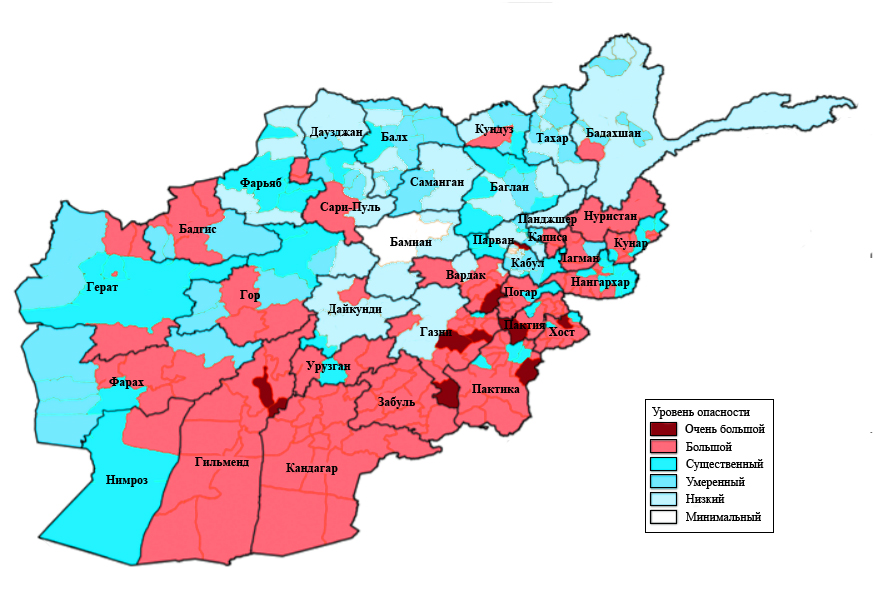 Рисунок 1.На рисунке 1 показана карта Афганистана. На ней указаны районы, разделенные по цветам. Цвет обозначает уровень опасности в регионе. Тем самым видно, что более опасные районы находятся в южном, центральном районах страны. Уровень опасности напрямую связан с количеством площадей, на которых выращивается опийный мак. Большинство территорий, обозначенных розовым и бордовым цветом, являются теми регионами, на которых культивируется производство опиатов. Такими территориями являются провинции Гильменд, Кандагар, Урузган и Забул. В этих регионах у правительства Афганистана существует определенная сложность в обеспечении жителей базовыми благами. Оно не может предложить иную альтернативу производству опийного мака на этих территориях. При отсутствии или недостаточной работе государственных органов и служб, правительство позволяет фермерам в условиях определенной опасности выращивать, а также перевозить опийный мак. Это в свою очередь усиливает антигосударственные элементы и служит ключом к тому, чтобы на территориях южных провинций совершались террористические акты. Объем экспорта опиатов за пределы Афганистана.График 14.На график 12 изображен объем экспорта опиатов (героин, морфин и др.). На графике в период с 2001 по 2007 год видна восходящая тенденция, затем, до 2010 года идет спад, но потом возвращается восходящий тренд. Экспорт производных от опийного мака наркотиков с территории Афганистана возрос с 2001 по 2007 в 4 раза и составил 4 миллиарда долларов США. К 2010 году он сократился до 1,4 миллиарда. К концу операции НАТО в Афганистане экспорт составил 2,68 миллиарда долларов. Следовательно, в направлении борьбы с экспортом наркотиков с территории страны американская коалиция также вела неэффективную кампанию. Подводя итог вышесказанному, необходимо еще раз почеркнуть, что борьба с терроризмом, международным терроризмом и выращиванием наркотических средств оказались неэффективной.ЗАКЛЮЧЕНИЕТерроризм является одной из опаснейших угроз современного мира. Сущность его заключается в устрашении мирного населения в целях реализации собственных задач. Наиболее значимым является международный терроризм. Отличие его от терроризма заключается в том, что с ним крайне трудно бороться, террористические акты готовятся в одних государствах, а происходят в других. По этой причине правоохранительным органам сложно успеть среагировать на подготовительные процедуры по осуществлению террористических актов. В современном мире широкое распространение получил радикальный исламистский терроризм. Его идеология основана на религии ислам, радикальными экстремистами используются террористические методы для достижения собственных политических, экономических, национальных и других целей. Масштабы такого вида международного терроризма охватывают многие государства мира. Значительную роль в распространении международного терроризма сыграл Афганистан. Данное государство с самого начала являлось важным элементом «Большой игры» между великими державами – Россией/СССР, Великобританией, США и др., поэтому после вывода войск Советского Союза в 1989 году возникла благодатная почва для развития терроризма при режиме военно-политического движения Талибан. Позже на территории Афганистана возникла одна из самых больших террористических организаций – Аль-Каида, главой которой стал Усама бен Ладен. 11 сентября 2001 года в Нью-Йорке произошел самый крупный террористический акт. По сведениям государственных органов США, он был организован Аль-Каидой. Вследствие этого НАТО объявила антитеррористическую операцию против Аль-Каиды, а также режима талибов, который ее поддерживал. Главной целью декларировалась война против терроризма. Антитеррористическая операция проводилась военными методами. Осуществлялись воздушные бомбардировки и наземные операции. Для проведения исследования об эффективности антитеррористической операции НАТО мною были выделены следующие критерии: количество терактов на территории Афганистана; количество жертв и раненых от них; количество терактов, произведенных Аль-Каидой и ее отделениями за пределами Афганистана; количество пострадавших от них; динамика изменения количества наркотических средств, площадей на которых они выращиваются и их экспорта.Проведя анализ базы данных по террористическим актам, документов Организации Объединенных Наций о производстве, культивации и распространении наркотических на территории Афганистана и за его пределы, был сделан вывод о том, что возросло число террористических актов в десятки раз, количество пострадавших от них в сотни раз, количество терактов, произведенных Аль-Каидой и ее отделениями в десятки раз, во столько же увеличилось количество территорий, на которых выращивается опийный мак, и его объем, а также экспорт опиатов заграницу возрос в 4 раза. Такая ситуация показала, что методы, которыми пользовалась Организация Североатлантического Договора были неэффективны и не привели к уменьшению количества проявлений терроризма и сокращению производства наркотиков, а наоборот к обратному результату – общему повышению количества проявлений терроризма в десятки и сотни раз. Поэтому антитеррористическая операция в Афганистане 2001-2014 годов оказалась неэффективной. СПИСОК ИСПОЛЬЗОВАННЫХ ИСТОЧНИКОВА.А. Ляховский. Трагедия и доблесть Афганистана. — М.: НОРД, 2004 — С.441.А.П. Барышев. Большевизм и современный мир. том III. Советский ревизионизм и Апрельская (1978 г.) революция в Афганистане. [Электронный ресурс] // Барышев.ру – Режим доступа: https://goo.gl/MZbGmS, свободный. – Загл. с экрана."Аль-Каида" взяла на себя ответственность за взрывы в Лондоне 7 июля. 20.09.2005. [Электронный ресурс] // РИА-новости – Режим доступа:  https://ria.ru/incidents/20050920/41444640.html, свободный. – Загл. с экрана."Аль-Каида" взяла на себя ответственность за теракты в Мадриде. 12 марта 2004. [Электронный ресурс] // Корреспондент – Режим доступа: http://korrespondent.net/world/90557-al-kaida-vzyala-na-sebya-otvetstvennost-za-terakty-v-madride, свободный. – Загл. с экрана. Аль-Муджтамаа (Кувейт). 1999. №1344.Ас-Саид Р. «Эволюция» исламского фундаментализма // Колодец. 1998, №1. С. 47.Ас-Сияса аль-фалыстынийя. Время. 1998. 28.08; 1998. №17.Биография Хафизуллы Амина. [Электронный ресурс] - Режим доступа: http://to-name.ru/biography/hafizulla-amin.htm, свободный. – Загл. с экрана.Борисов А.Б. Роль ислама во внутренней и внешней политике Египта (XX век). М., 1991 - С.213.В Джелалабаде силы НАТО при перестрелке убили 16 мирных жителей [Электронный ресурс] // Всё об Афганистане – Режим доступа: https://goo.gl/s1kuxY, свободный. – Загл. с экрана.В Пакистане уничтожили колонну из 12 бензовозов НАТО [Электронный ресурс] // Делфи – Режим доступа: https://goo.gl/1IJjlD, свободный. – Загл. с экрана.Возжеников А. В. Международный терроризм: борьба за геополитическое господство. — М.: Российская академия государственной службы при Президенте РФ, 2005. — С. 504.Войска НАТО сменили солдат США в южном Афганистане. [Электронный ресурс] // Лента.ру – Режим доступа: https://goo.gl/o1ACH2, свободный. – Загл. с экрана.Гареев М.А. Афганская страда. — М.: Инсан, 2002. — С. 418.Государства отслужили в Афганистане. Мировая политика. [Электронный ресурс] // Google books – Режим доступа: https://goo.gl/woqOs5, свободный. – Загл. с экрана.Джихад // Ислам: Словарь атеиста / Под общ. ред. М. Б. Пиотровского, С. М. Прозорова. — М.: Политиздат, 1988. — С.254.Договор о дружбе, добрососедстве и сотрудничестве между СССР и Демократической Республикой Афганистан от 5.12.1978Друзья и враги шурави. Семь лиц Афганской войны. [Электронный ресурс] // Аргументы и факты – Режим доступа: http://www.aif.ru/society/history/1404298, свободный. – Загл. с экрана.Жаринов К. В. Терроризм и террористы. Исторический справочник / Под общей редакцией А. Е. Тараса. — Минск: «Харвест», 1999. — С. 340.Жданов Н.В., Игнатенко А.А. Ислам на пороге XXI века. М., 1989 - С.384.Золотарев П. С. Международный терроризм — истоки возникновения и перспективы развития // Социальные и математические средства измерения потенциала общественной безопасности в субъектах Российской Федерации. М., 2006 -С. 247.Игнатенко А.А. Эндогенный радикализм в исламе: Доклад на семинаре в Московском центре Карнеги. М., 2000.Из истории гражданской войны в СССР: сборник документов и материалов, 1918-1922. М., 1961, т. III, С. 724.История Афганистана XX века. [Электронный ресурс] // История мира – Режим доступа: https://goo.gl/cWRKo6, свободный. – Загл. с экрана.История востока в 6 т. т. 5. Восток в новейшее время (1914-1945 гг.). Отв. ред. Р.Г. Ланда. М.: Вост. Литература, 2006 - С.717.Каганович. А. Некоторые проблемы царской колонизации Туркестана. [Электронный ресурс] // Издательский дом CA&CC Press. Швеция – Режим доступа: https://goo.gl/ptBrkb, свободный. – Загл. с экрана.Казанцев. А. «Большая игра» в Центральной Азии: вчера, сегодня, завтра. [Электронный ресурс] // Фонд исторической перспективы – Режим доступа: https://goo.gl/BNdEhE, свободный. – Загл. с экрана. Кемаль Х.С.Д. Египетские «Братья-Мусульмане» на карте истории: от Хасана аль-Банны до Сейида Кутба. Тегеран, 1979. - С.168; Кирсанов А.И. Вестник МГОУ №3. [Электронный ресурс] // Вестник МГОУ – Режим доступа: http://www.vestnik-mgou.ru/Articles/Doc/6652, свободный. – Загл. с экрана. Комментарий к статье 105 УК РФ. [Электронный ресурс] // Лабекс.ру. Законодательство России – Режим доступа:  https://goo.gl/rvtOS5, свободный. – Загл. с экрана.Комментарий к УК РФ, ст.211. [Электронный ресурс] // Закон – интернет-журнал Ассоциации юристов Приморья – Режим доступа: https://goo.gl/2klVzx, свободный. – Загл. с экрана. Коргун В.Г. Афганистан и Иран. — Афганистан: война и проблемы мира, C.176.; Коргун В.Г. Афганистан на переломном этапе. - Афганистан на переходном этапе. М., 2002, с. 415.Коргун В.Г. История Афганистана XX века. // Российская Академия Наук. Институт востоковедения. Изд-во «Крафт+» — М., 2004 - С.455Коргун, Виктор Григорьевич. История Афганистана. XX век. — С. 528.Красавкин В. Пентагон о боестолкновениях в Афганистане. // «Зарубежное военное обозрение», № 1 (766) 2011.Крючков В. Личное дело. М.: — Олимп, 1996. — С. 480.Куликов А.С., заместитель председателя комитета Государственной Думы ФС РФ по безопасности. Международный терроризм сегодня. Ответные меры. [Электронный ресурс] // Журнал «Право и безопасность» №2(15), май 2005 – Режим доступа: http://dpr.ru/pravo/pravo_15_8.htm, свободный. – Загл. с экрана. Ляховский А.А. Некрасов В. Гражданин, политик, воин, с.69 [Электронный ресурс] // Unotices – Режим доступа: https://goo.gl/9dczji, свободный. – Загл. с экрана.Махачев Г.Н. Исламское измерение (ислам, США и религиозный фактор в международной политике) - С.320.Международная конвенция о борьбе с бомбовым терроризмом от 16 декабря 1997 года, ст.1. [Электронный ресурс] // United Nations – Режим доступа: https://goo.gl/zH5ZGN, свободный. – Загл. с экрана.Международная конвенция о борьбе с захватом заложников от 17 декабря 1979 года, ст.1. [Электронный ресурс] // United Nations – Режим доступа: https://goo.gl/LFI8lm, свободный. – Загл. с экрана.Мельник, В. А. Политология [Текст]: учеб. / Мельник В.А. - Минск: Вышэйшая школа, 1996. -  С.465.Милославская Т.П. Начальный этап деятельности ассоциации «Братьев-Мусульман» // Религии мира. История. Ежегодник. М., 1982 - С. 288Мирский Г.И. Авторитаризм и демократия: две модели // ПОЛИС. 1996. №6  - С.139.Митвали М. Политические, экономические и социальные исследования истории Египта. Каир, 1985 - С.355.Названа основная версия причины крушения азербайджанского самолета в Афганистане [Электронный ресурс] // Дэй – Режим доступа: https://goo.gl/BtWFSJ, свободный. – Загл. с экрана.НАТО начала вывод войск из Афганистана. Первыми ушли голландцы [Электронный ресурс] // Фергана.ру – Режим доступа: https://goo.gl/9lczsm, свободный. – Загл. с экрана.  Незаконный оборот наркотиков. [Электронный ресурс] // Управление ООН по наркотикам и преступности, https://goo.gl/go9wLW, свободный. – Загл. с экрана. Пентагон: Усиление военного присутствия США в Афганистане не привело к улучшению ситуации [Электронный ресурс] // РБК – Режим доступа: https://goo.gl/XLRMLV, свободный. – Загл. с экрана.Письмо Президента Дж. Картера Генеральному секретарю ЦК КПСС Л.И. Брежневу о советском военном контингенте в Афганистане от 28.12.1979Плешов О.В. Движение «Талибан»: истоки фундаментализма. — Афганистан: война и проблемы мира. М., 1988 - C. 176.Поляков К.И. Арабские страны и ислам в России / Ин-т изучения Израиля и Ближнего Востока. М., 2001 - С.132.Поляков К.И. Арабский Восток и Россия: проблема исламского фундаментализма. М.: Эдиториал УРСС, 2001 - С.168Поляков К.И. Жизнь и смерть отца «мусульманского братства» (Сейид Кутб, его идеи, последователи и борьба с «глобальным мировым злом») // НГ-Религии, 1998. 21.10; The Muslim World, 1991. Vol. 81. № 3-4.Поляков К.И. Исламский фундаментализм в Судане. М.: Ин-т изучения Израиля и Ближнего Востока, 2000 - С.168Поляков К.И., Хасянов А.Ж. Роль арабских экстремистов в афганском конфликте // Афганистан: проблемы войны и мира / Ин-т востоковедения РАН; Ин-т изучения Израиля и Ближнего Востока. М., 2000.Поляничко Е. Международный терроризм: проблема определения понятия. [Электронный ресурс] // Материк - информационно-аналитический портал постсоветского пространства, – Режим доступа: http://observer.materik.ru/observer/N8_2004/8_05.HTM, свободный. – Загл. с экрана. Постановление пленума Верховного Суда РФ от 27 января 1999 года «О судебной практике по делам об убийстве», п. 11 [Электронный ресурс] // Официальный сайт Верховного Суда РФ – Режим доступа: https://goo.gl/Vzwy8I, свободный. – Загл. с экрана. Постановление Политбюро ЦК КПСС № П176/125 «К положению в Афганистане» от 12.12.1979Примаков Е.М. История одного сговора. М., 1985. С. 360.Протокол заседания политбюро ЦК КПСС от 17 марта 1979 года. [Электронный ресурс] // John Hopkins University – Режим доступа: https://goo.gl/hNpVHo, свободный. – Загл. с экрана.Ражбадинов М.З. Радикальный исламизм в Египте / Ин-т изучения Израиля и Ближнего Востока. М., 2003. С.274; Резолюция Генеральной Ассамблеи ООН ES-6/2 от 14.01.1980.Резолюция СБ ООН №1386 от 20 декабря 2001 года [Электронный ресурс] // United Nations – Режим доступа: https://documents-dds-ny.un.org/doc/UNDOC/GEN/N01/708/57/PDF/N0170857.pdf?OpenElement , свободный. – Загл. с экрана.Резолюция СБ ООН №1510 от 13 октября 2003 года [Электронный ресурс] // United Nations – Режим доступа: https://documents-dds-ny.un.org/doc/UNDOC/GEN/N03/555/57/PDF/N0355557.pdf?OpenElement , свободный. – Загл. с экрана.Резолюция Совета Безопасности ООН №1373 от 28 сентября 2001 года // United Nations, – Режим доступа: https://documents-dds-ny.un.org/doc/UNDOC/GEN/N01/557/45/PDF/N0155745.pdf?OpenElement, свободный. – Загл. с экрана. Резолюция Совета Безопасности ООН №2341 от 13 февраля 2017 года. [Электронный ресурс] // United Nations – Режим доступа: https://goo.gl/WpR6od, свободный. – Загл. с экрана.Решение Верховного Суда РФ от 14 февраля 2003 года. [Электронный ресурс] // Национальный антитеррористический комитет – Режим доступа: https://goo.gl/jHBhhK, свободный. – Загл. с экрана.Сенатор Боб Коркер оставил Карзая без наличности [Электронный ресурс] // Независимая газета – Режим доступа: https://goo.gl/U1knbo, свободный. – Загл. с экрана.Сикоев P.P. Талибы (религиозно-политический портрет). М., 2002 - C. 256.Силаев Н. Исламский Эмират Афганистан. [Электронный ресурс] // Эксперт.Онлайн – Режим доступа: https://goo.gl/IKhy3k, свободный. – Загл. с экрана.Слинкин М. Ф. Афганистан: оппозиция и власть (60-70-е гг. XX в.) // Культура народов Причерноморья. Симферополь: Межвузовский центр "Крым", 2005.Слинкин М.Ф. Народно-демократическая партия Афганистана у власти. Время Тараки-Амина (1978-1979 гг.) (1999) – C.395.США прервали программу обучения афганских рекрутов [Электронный ресурс] // Лента.ру – Режим доступа: https://goo.gl/r9PNPd, свободный. – Загл. с экрана.Талибы взяли на себя ответственность за убийство Ахмад Вали Карзая [Электронный ресурс] // Всё об Афганистане – Режим доступа: http://afghanistan.ru/doc/20461.html, свободный. – Загл. с экрана.Талибы захватили уезд Барге Маталь в Афганистане [Электронный ресурс] // РИА-новости – Режим доступа: https://goo.gl/BsXdUS, свободный. – Загл. с экрана.Талибы заявили о своей победе в Афганистане [Электронный ресурс] // РИА-новости – Режим доступа: https://goo.gl/ZJlMmE, свободный. – Загл. с экрана.Талибы заявляют о победе над США и их союзниками в Афганистане [Электронный ресурс] // Лига-новости – Режим доступа: https://goo.gl/6OH5W8, свободный. – Загл. с экрана.Терещенко В. НАТО снизит количество совместных операций с афганцами [Электронный ресурс] // Российская Газета – Режим доступа: https://goo.gl/EU4bx3, свободный. – Загл. с экрана.Террор и террористы: Словарь. - СПб.: Изд-во С.-Петерб. ун-та. Ланцов С. А.. 2004. [Электронный ресурс] // Словари и энциклопедии на Академике – Режим доступа: http://terror.academic.ru/70/религиозный_терроризм, свободный. – Загл. с экрана. Терроризм и террористы. Исторический справочник. — Мн.: Харвест. Жаринов К. В. Под общ. ред. А. Е. Тараса. 1999. [Электронный ресурс] // Словари и энциклопедии на Академике – Режим доступа: https://goo.gl/qbV9CI, свободный. – Загл. с экрана.Убитый командир талибов готовил теракты против США и Великобритании [Электронный ресурс] // Лента.ру – Режим доступа: https://goo.gl/tYY1id, свободный. – Загл. с экрана.Уголовный кодекс Российской Федерации" от 13.06.1996 N 63-ФЗ (ред. от 17.04.2017), ст.162. [электронный ресурс] // Официальный интернет-портал правовой информации – Режим доступа: https://goo.gl/LR0Xbw, свободный. – Загл. с экрана.Федеральный закон от 06.03.2006 N 35-ФЗ (ред. от 06.07.2016) "О противодействии терроризму" (с изм. и доп., вступ. в силу с 01.01.2017) [Электронный ресурс] // Официальный интернет-портал правовой информации – Режим доступа: http://pravo.gov.ru/proxy/ips/?docbody=&nd=102105192, свободный. – Загл. с экрана. Философия: Энциклопедический словарь. — М.: Гардарики. Под редакцией А.А. Ивина. 2004 [Электронный ресурс] // Словари и энциклопедии на Академике – Режим доступа: http://dic.academic.ru/dic.nsf/enc_philosophy/779/%D0%9D%D0%90%D0%A1%D0%98%D0%9B%D0%98%D0%95, свободный. – Загл. с экрана.Черные знамена Хорасана - как результат политики НАТО в Афганистане [Электронный ресурс] // Время востока. Аналитика Афганистан – Режим доступа: http://www.easttime.ru/analitic/2/13/507.html, свободный. – Загл. с экрана.Широнин В. Правда и вымыслы об афганской войне. [Электронный ресурс] // Макеев.ру – Режим доступа: https://goo.gl/q0g47h, свободный. – Загл. с экрана.Э. Ди Нольфо. История международных отношений 1918-1999. М.:2003 - С.120510 U.S. Code § 950t - Crimes triable by military commission. [Электронный ресурс] // Cornell University Law School – Режим доступа: https://goo.gl/og2m17, свободный. – Загл. с экрана. 18 U.S. Code § 1203 - Hostage taking. [Электронный ресурс] // Cornell University Law School – Режим доступа: https://goo.gl/G6IZqV, свободный. – Загл. с экрана. 18 U.S. Code § 1751 - Presidential and Presidential staff assassination, kidnapping, and assault; penalties. [Электронный ресурс] // Cornell University Law School – Режим доступа: https://goo.gl/shaLB9, свободный. – Загл. с экрана.18 U.S. Code § 2331 – Definitions. [Электронный ресурс] // Cornell University Law School – Режим доступа: https://goo.gl/7wsLTX, свободный. – Загл. с экрана. 18 U.S. Code § 2332a - Use of weapons of mass destruction. c2A. [Электронный ресурс] // Cornell University Law School – Режим доступа: https://goo.gl/csoemR, свободный. – Загл. с экрана.18 U.S. Code § 921 – Definitions. A4Ai. [Электронный ресурс] // Cornell University Law School – Режим доступа: https://goo.gl/XIq6MP, свободный. – Загл. с экрана.22 USC 2656f: Annual country reports on terrorism (May 11, 2017). Title 22-Foreign relations and intercourse. [Электронный ресурс] // Office of the Law Revision Counsel. United States Code, – Режим доступа:  http://uscode.house.gov/view.xhtml?req=granuleid:USC-prelim-title22-section2656f&num=0&edition=prelim, свободный. – Загл. с экрана.28 U.S. Code § 376 - Annuities for survivors of certain judicial officials of the United States. [Электронный ресурс] // Cornell University Law School – Режим доступа: https://goo.gl/vwlGi3, свободный. – Загл. с экрана. 30 CFR 77.2 - Definitions. [Электронный ресурс] // Cornell University Law School – Режим доступа: https://goo.gl/jz6Tht, свободный. – Загл. с экрана.49 U.S. Code § 44918 - Crew training. [Электронный ресурс] // Cornell University Law School – Режим доступа: https://goo.gl/32io6C, свободный. – Загл. с экрана. 49 U.S. Code § 46502 - Aircraft piracy. [Электронный ресурс] // Cornell University Law School – Режим доступа: https://goo.gl/U690X8, свободный. – Загл. с экрана. 6 U.S. Code § 1167 - Railroad security training program. [Электронный ресурс] // Cornell University Law School – Режим доступа: https://goo.gl/9tAkdr, свободный. – Загл. с экрана. 6 U.S. Code § 1184 - Over-the-road bus security training program. [Электронный ресурс] // Cornell University Law School – Режим доступа: https://goo.gl/JQ7HZr, свободный. – Загл. с экрана. Abdel Bari Atwan. "The Secret History of Al Qaeda", p. 221. University of California Press, 2006. [Электронный ресурс] // Google books – Режим доступа: https://goo.gl/wxosZx, свободный. – Загл. с экрана. Afghanistan Coalition Military Fatalities By Year [Электронный ресурс] // Iraq Coalition Causality Count – Режим доступа: http://www.icasualties.org/, свободный. – Загл. с экрана.Afghanistan Drug Report 2012, p.42 [Электронный ресурс] // United Nations – Режим доступа: https://goo.gl/AuMZDD, свободный. – Загл. с экрана.Afghanistan Drug Report 2013, p.27 [Электронный ресурс] // United Nations – Режим доступа: https://goo.gl/viN4gO, свободный. – Загл. с экрана.Afghanistan Drug Report 2015, p.20 [Электронный ресурс] // United Nations – Режим доступа: https://goo.gl/txUZyv, свободный. – Загл. с экрана.Afghans check reports of civilian deaths from bombings. [Электронный ресурс] // Web archive of France24 – Режим доступа: https://goo.gl/wIBOZW, свободный. – Загл. с экрана.Auto del 11-M. Juzgado cental de instruccion №6. Audiencia nacional. Madrid. Sumarion №20/2004 [Электронный ресурс] // Elmundo – Режим доступа: http://www.elmundo.es/documentos/2006/04/11/autohtml/index.html?cual=1412, свободный. – Загл. с экрана.Chemical Weapons Convention [Электронный ресурс] // Organisation For The Prohibition of Chemical Weapons – Режим доступа: https://goo.gl/W8yoJl, свободный. – Загл. с экрана.Colin Powell’s speech in full at the University of Louisville. [Электронный ресурс] // The Guardian – Режим доступа: https://goo.gl/Oe08iU, свободный. – Загл. с экрана.Definition of aggravated assault. [Электронный ресурс] // FBI. Uniform Crime Reporting – Режим доступа: https://goo.gl/yy6Jx7, свободный. – Загл. с экрана.FBI Executive Summary. US Dept. Of Justice (November 18, 1998) [Электронный ресурс] // Public Broadcasting Service (PBS) – Режим доступа: http://www.pbs.org/wgbh/pages/frontline/shows/binladen/bombings/summary.html, свободный. – Загл. с экрана.Global Terrorism Database [Электронный ресурс] // University of Maryland. National Consortium for the Study of Terrorism and Responses to Terrorism – Режим доступа: https://goo.gl/Rk8g4L, свободный. – Загл. с экрана.Gregorian Vartan. The Emergence of Modern Afghanistan. Stanford, California, 1969, P. 586.Herbert Sidebotham. The Third Afghan War. [Электронный ресурс] // Web Archive of NewStatesman – Режим доступа: https://goo.gl/YHW5FW, свободный. – Загл. с экрана.Mackinder, H. J. «The Geographical Pivot of History». The Geographical Journal, Vol. 23, No. 4. (Apr., 1904), pp. 421-437.Manchester Guardian, August 5, 1921.National Risk and Vulnerability Assessment 2011-2012. Afghanistan Living Conditions Survey, p.60-62. [Электронный ресурс] // United Nations Development Program – Afghanistan – Режим доступа: https://goo.gl/8X14aq, свободный. – Загл. с экрана.NATO Launches Major New Offensive in Southern Afghanistan [Электронный ресурс] // Глобальная безопасность – Режим доступа: https://goo.gl/EPlz37, свободный. – Загл. с экрана.«Osama bin Laden bought the Taliban» (December 1, 2001). [Электронный ресурс] // ВВС News – Режим доступа: https://goo.gl/uF1urT, свободный. – Загл. с экрана.Prohibition of Chemical Weapons – Режим доступа: https://goo.gl/W8yoJl, свободный. – Загл. с экрана.Resolution of General Assembly A/RES/49/60. Measures to eliminate international terrorism (December 9, 1994) [Электронный ресурс] // United Nations, – Режим доступа: http://www.un.org/documents/ga/res/49/a49r060.htm, свободный. – Загл. с экрана. Rubin Barnett. The Fragmentation of Afghanistan. State Formation and Collapse in the International System. Yale University, 1995. P. 420.Rudolph Peters, Islam and Colonialism. The doctrine of Jihad in Modern History (Mouton Publishers, 1979), P. 245 [Электронный ресурс] // Google books – Режим доступа: https://goo.gl/SWCxNU, свободный. – Загл. с экрана.Security council condemns, ‘in strongest terms’, terrorist attacks on united states. Unanimously Adopting Resolution 1368 (2001) [Электронный ресурс] // United Nations – Режим доступа: http://www.un.org/press/en/2001/SC7143.doc.htm, свободный. – Загл. с экрана.Selected Speeches of President George W. Bush, p. 68. [Электронный ресурс] // White House – Режим доступа: https://goo.gl/FGUDdN, свободный. – Загл. с экрана.Stewart Rea Tally. Fire in Afghanistan, 1914-1929. New York, 1973, P. 640.Transforming NATO to Fight Terrorism. [Электронный ресурс] // American Enterprise Institute – Режим доступа: https://goo.gl/ijh5vx, свободный. – Загл. с экрана.U.S. drawdown begins in Afghanistan [Электронный ресурс] // Reuters – Режим доступа: https://goo.gl/ZVH2B5, свободный. – Загл. с экрана.ПРИЛОЖЕНИЯПРИЛОЖЕНИЕ А.Таблица 2 – количество инцидентов по видам преступлений.ПРИЛОЖЕНИЕ Б.Таблица 3 – количество пострадавших от террористических актов.ПРИЛОЖЕНИЕ В.Таблица 4 – количество терактов, произведенных Аль-Каидой и ее отделениями, и пострадавших от них за пределами Афганистана. ПРИЛОЖЕНИЕ Г.Таблица 5 – количество площадей (га) в Афганистане, засеянных опийным маком.ПРИЛОЖЕНИЕ Д.Таблица 6 – количество опиума (т), выращиваемого на полях Афганистана. ПРИЛОЖЕНИЕ Е.Таблица 7 – объем экспорта опиатов из Афганистана в другие государства. №Вид террористического актаЧисло инцидентов1Взрывы бомб42442Вооруженные нападения20153Захваты заложников6124Наемные убийства5415Атаки на объекты инфраструктуры2876Невооруженные нападения457Захваты транспорта9Итого: 7753 инцидентаИтого: 7753 инцидентаИтого: 7753 инцидентаНаем.Уб.Воор.Нап.Невоор.н.Взрывы б.Захваты тр.Захваты з.Сист.Инфр.1989-2001161208631352002240310012003620069038200473113909220052745165015920062179015202119200719104018402914200841122319015732200939124628036237201058134726718921201155953232244620127237415887058412013853757828092402014109408210202133572015178606187411200802002-201454120154542449612287+20159577957795779577957795779577Период/ГодКоличество жертвКоличество раненных1989-20014547662002742972003163186200427526320053654112006731928200711891148200810891330200910631594201010481625201115211919201234934626201336664267201454035095201562576829Итого за 2002-20142008023689Период/ГодКоличество терактовКоличество жертвКоличество раненых1992-2000625741292001529976407200210261413200391016202004211461772005728221675200611123106200711412002888200810163912232009594268652010101443800201112774210402012516190533522013241845143520143139028852015168515436Итого 2001-201518681206722322ГодКоличество гектаров (тыс.)19893419904119915119924919935819947119955419965719975819986419999120008220018200274200380200413120051042006165200719320081572009123201012320111312012154201320920142242015183ГодКоличество опиума (т)1994341619952335199622481997280419982693199945652000327820011852002340020033600200442002005410020065300200774002008590020094000201036002011580020123700201355002014640020153300ГодОбъем экспорта опиатов (млрд $)20000,92001020022,520032,420042,820052,720063,12007420083,420092,820101,420112,620121,920132,9920142,68